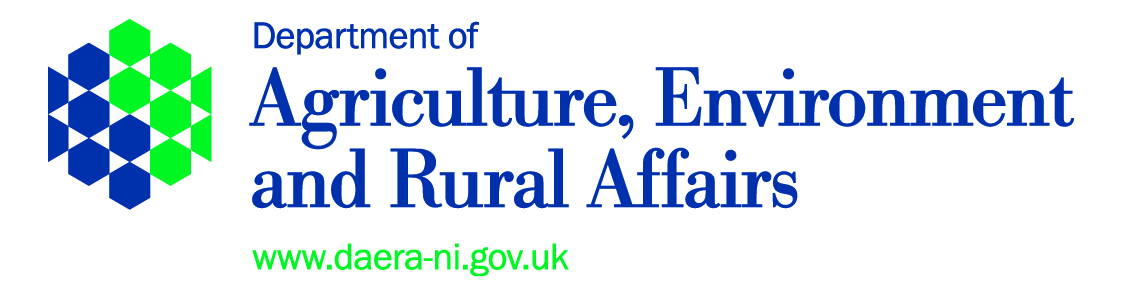 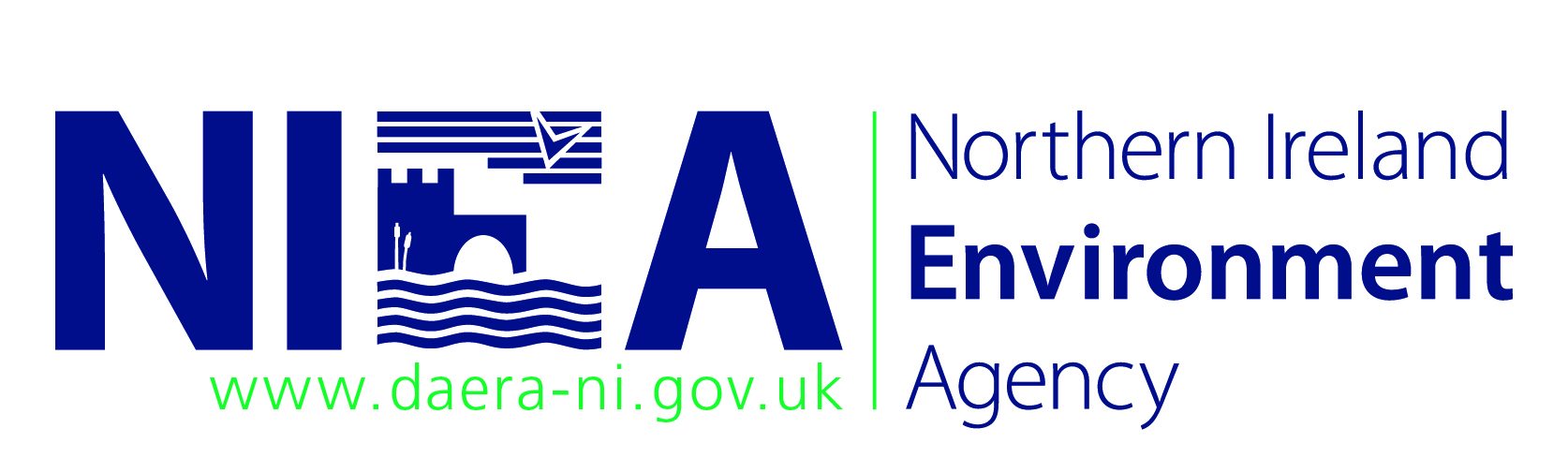 This document may be made available in alternative formats; please contact us to discuss your requirements:-You can download this workbook from our websites.  Follow these links:  www.daera-ni.gov.uk/nitrates-action-programme.htm Contents (with hyperlinks)Please note:-It is not a requirement to calculate the various values for your farm (such as livestock manure nitrogen (N) loading, chemical N and phosphate application rates or the number of weeks storage capacity on farm) but without doing so, you may be unaware if you are above or below the various limits and so could be in breach of the Regulations.For further information refer to the NAP 2015-2018 and Phosphorus Regulations Guidance Booklet.Frequently used terms:-Some frequently used terms and units in this workbook are defined below.  For the definitions of other terms, please refer to the key definitions and glossary in the NAP 2015-2018 and Phosphorus Regulations Guidance Booklet.Freeboard: is the term given to the unfilled depth (safety margin) at the top of a slurry tank or compound.  Mandatory freeboard allowances are at least 750 mm for earth bank lagoons and 300 mm for all other slurry stores.  This is not a legal requirement for facilities completed before 1 December 2003 (unless they have been substantially modified).  However, it is considered best management practice to adhere to freeboard allowances in all stores.N:  means nitrogen.N-max and N-max crops: for the purposes of the NAP, N-max is an upper limit of N that can be applied to crops of winter/spring wheat, barley and oats (see definition in the NAP 2015-2018 and Phosphorus Regulations Guidance Booklet for more details).P: means phosphorus.P2O5: means phosphate.P-rich manures: for the purposes of the NAP, organic manures which contain more than 0.25 kg of total phosphorus (P) per 1 kg of total N are considered to be P-rich manures.  The proportion P to N of a number of common organic manures is set out in Annex G of NAP 2015-2018 and Phosphorus Regulations Guidance Booklet.  Examples of P-rich manures would include some anaerobic digestates and some pig slurries and manures.  Please note:-These are only recommended record sources.  If you have another method of recording the required information which will allow NIEA to make an assessment of your farm business’s compliance with the various measures then this is satisfactory.Remember to refer to the previous NAP and Phosphorus Guidance Booklet and Workbook, published in 2011, in relation to keeping records relating to the previous NAP period (2011 to 2014).For additional information, please refer to Section 10 of the NAP 2015-2018 and Phosphorus Regulations Guidance Booklet.To calculate the livestock manure nitrogen loading for your farm using this workbook:-Complete the relevant worksheets in Section 1.1 - Livestock Manure Nitrogen Loading Worksheets.Transfer the relevant figures from Section 1.1 to Section 1.2 as directed.Complete Section 1.2 – Nitrogen Loading Calculation.Alternatively, you can access the ‘Nitrogen Loading Calculator’ at www.daera-ni.gov.uk/onlineservices Refer to Section 5.1.1 of the NAP 2015-2018 and Phosphorus Regulations Guidance Booklet for additional information.Note:  The APHIS online report classifies cattle as either dairy or beef based on the typical use of the breed, e.g. Friesian is dairy and Aberdeen Angus is beef.  However, the N loading calculation is based on the actual use of the breed, i.e. milked cows are classified as dairy and suckled cows as beef regardless of the breed.  Section 1.1 – Livestock manure nitrogen loading worksheetsWorksheet A – Livestock manure nitrogen (N) produced by dairy cattle(Only complete this table if you keep these livestock).An accurate record of cattle type and numbers kept each year can be obtained using the ‘Nitrate Stock Count’ function on APHIS Online which you can access from Online services at www.daera-ni.gov.uk/onlineservices.  See note on page 8.Please ensure that for your farm any breeds that are traditionally beef, but are being milked are classified as dairy and breeds that are traditionally dairy, but are being suckled are classified as beef for the purposes of the N loading calculation.Enter the average number of dairy livestock on the farm from 1 January to 31 December.Multiply the average number by the N produced per head per year.Total the N produced per year and insert in Box A.  Transfer your answer to Box A on page 20.Worksheet B – Livestock manure nitrogen (N) produced by beef livestock(Only complete this table if you keep these livestock).An accurate record of cattle type and numbers kept each year can be obtained using the ‘Nitrate Stock Count’ function on APHIS Online, which you can access from Online services at www.daera-ni.gov.uk/onlineservices.  See note on page 8.1.	Enter the average number of beef livestock on the farm from 1 January to 31 December.2.	Multiply the average number per year by the N produced per head per year.3.	Total the N produced per year and insert in Box B.  Transfer your answer to Box B on page 20.Worksheet C – Livestock manure nitrogen (N) produced by sheep(Only complete this table if you keep these livestock).An accurate record of sheep and numbers kept each year can be obtained using the ‘Nitrate Stock Count’ function on APHIS Online, which you can access from Online services at  www.daera-ni.gov.uk/onlineservices.1.	Enter the average number of sheep on the farm from 1 January to 31 December. 2.	Multiply the average number per year by the N produced per head per year.3.	Total the N produced per year and insert in Box B.  Transfer your answer to Box C on page 20.Worksheet D – Livestock manure nitrogen (N) produced by deer and goats(Only complete this table if you keep these livestock).1.	Enter the average number of deer and/or goats on the farm.2.	Multiply the average number per year by the N produced per head per year.3.	Total the N produced per year and insert in Box D.  Transfer your answer to Box D on page 20.Worksheet E – Livestock manure nitrogen (N) produced by horses(Only complete this table if you keep these livestock).1.	Enter the average number of horses on the farm.2.	Multiply the average number per year by the N produced per head per year.3.	Total the N produced per year and insert in Box E.  Transfer your answer to Box E on page 20.Worksheet F – Livestock manure nitrogen (N) produced by breeding pigs per year(Only complete this table if you keep these livestock).1.	Enter the number of pigs on the unit at any one time.2.	Enter the total number of pigs sold/transferred off the unit in the year for each weight range.  You can select more than one weight.3.	Multiply the number on the unit and the number sold/transferred per year by the N produced per head per year.  Total the N produced per year and insert in Box F.  Transfer your answer to Box F on page 20.1 Average number on the unit at any one time and not the total number entering the herd.2 Lactating sow figure includes suckling pigs to weaning.Worksheet G – Livestock manure nitrogen (N) produced by growing/finishing pigs per year(Only complete this table if you keep these livestock).1.	Enter the number of pigs sold or sent to slaughter in the year.2.	Multiply the number per year by the N produced per head per year.3	Total the N produced per year and insert in Box G.  Transfer your answer to Box G on page 20.Worksheet H – Livestock manure nitrogen (N) produced by poultry per year(Only complete this table if you keep these livestock).1.	Select either Table H1 or Table H2, depending on your production system.2.	Enter either the number of birds produced on your farm per year, Table H1, or the unit capacity in Table H2.3.	If using Table H2 enter the number of weeks occupancy and multiply this by the unit capacity to give the number of birds produced per year.4.	Multiply the number of birds by the N produced per 1,000 birds.5.	Total the N produced per year and insert in Box H in Table H2.  Transfer your answer to Box H on page 20.Table H1Table H2Worksheet I – Livestock manure nitrogen (N) from slurry and manure IMPORTED onto the farm(Only complete this table if you import slurry and manure onto your farm).Select the type of slurry/manure and dry matter (DM) and insert the volume or tonnage.  Typical DM is 6% for cattle slurry and 4% for pig slurry.Total the N imported per year and insert in Box I.  Transfer your answer to Box I on page 20.* Please note that the N content values for layer manure, turkey litter and duck manure may change if further research into the nutrient content of poultry manures is carried out.** See N content provided by producer or waste transfer note/copy of exemption from waste management licensing..Worksheet J – Livestock manure nitrogen (N) from slurry and manure EXPORTED from the farm(Only complete this table if you export slurry and manure from your farm).1.	Select the type of slurry/manure and dry matter (DM) and insert the volume or tonnage.  Typical DM is 6% for cattle slurry and 4% for pig slurry.2.	Total the N exported per year and insert in Box J.  Transfer your answer to Box J on page 20.* Please note that the N content values for layer manure, turkey litter and duck manure may change if further research into the nutrient content of poultry manures is carried out.** See N content provided by producer or waste transfer note/copy of exemption from waste management licensing.Section 1.2 – Livestock manure nitrogen loading calculationStep 1: Calculate the nitrogen (N) from livestock manure	Transfer the answers from the relevant worksheets to enter the amount of livestock manure N from each of the enterprises on your farm.Adjust for any slurry/manure imported or exported and add up to give the total livestock manure N on the farm.You must account for all livestock manure produced from any animal kept for use or profit.Step 2: Calculate the eligible agricultural areaCalculate the total area (ha) which you control.  Further information about this can be found in the NAP 2015-2018 and Phosphorus Regulations Guidance Booklet, Section 1.3.Step 3: Calculate the livestock manure nitrogen (N) loadingCalculate the annual livestock manure N loading for your farm by dividing the total livestock manure N by theeligible agricultural area.If your loading is above the 170 kg N per ha per year limit, your options are to apply for a Nitrates Derogation, consider taking additional eligible land, export livestock manure or reduce livestock numbers.Operating under an approved derogation will allow you to farm above 170 kg N per ha per year to a limit of 250 kg N per ha per year from grazing livestock manure, subject to your farm meeting certain key criteria.  You may wish to consider this for future years.  Application for derogation must be made to NIEA on or before 1 March each year.  Farms operating under derogation must adopt additional nutrient management and record keeping measures to ensure that operating at a higher grazing livestock manure limit does not adversely impact on water quality.  Further information about the Nitrates Derogation can be found in the NAP 2015-2018 and Phosphorus Regulations Guidance Booklet, Section 5.1.4 and in the Nitrates Directive Derogation Guidance Booklet 2015-2018.To calculate the manure storage capacity for your farm using this workbook:-Only complete Section 2.1 if you intend to use of storage allowances for out-wintering or bedding livestock.Complete Section 2.2 and Section 2.3.Transfer the relevant figures from Section 2.2 to Section 2.3 as directed.Only complete Section 2.4 if you produce poultry litter on your farm.Alternatively, you can access the ‘Manure Storage Calculator’ at www.daera-ni.gov.uk/onlineservices Section 2 - Calculating Livestock Manure Storage CapacityRefer to Section 8 of the NAP 2015-2018 and Phosphorus Regulations Guidance Booklet for additional information.The process to calculate the livestock manure storage on your farm is outlined below.Section 2.1 – Allowances when calculating storage requirementsAllowances may be made for manure produced from animals which:-are out-wintered (Steps 1-4); oron bedded accommodation (Step 5).Refer to Section 8.1 of NAP 2015-2018 and Phosphorus Regulation Guidance Booklet for additional information.Step 1: Allowances for out-wintered livestock1. 	Check potential to make a storage allowance for out-wintered livestock in Table 1 below.  Refer to your nitrogen (N) loading calculation for your annual loading kg N per ha per year (stocking rate).  Table 1If you do not meet the annual stocking rate limit, you cannot avail of storage allowances for out-wintered livestock and these livestock must be included when calculating storage requirements.If you meet the annual stocking rate limit, continue by completing Worksheets A and B.Step 2: Calculate the stocking rate on the out-wintered area by completing Worksheets A and BWorksheet A(Only complete this table if you keep these livestock).An accurate record of cattle type and numbers kept each year can be obtained using the ‘Nitrate Stock Count’ function on APHIS Online, which you can access at www.daera-ni.gov.uk/onlineservices.1.	Enter the average number of beef cattle and/or sheep on the farm over the winter period (Feb, Oct, Dec).2.	Multiply the average number over the winter by the N produced per head per year.3.	Total the N produced and insert in Box A.  Transfer your answer to Box A on page 27.Worksheet B(Only complete this table if you keep these livestock).1.	Enter the average number of deer and goats on the farm over the winter period (Feb, Oct and Dec).2.	Multiply the average number over the winter by the N produced per head per year.3.	Total the N produced and insert in Box B.  Transfer your answer to Box B on page 27.Step 3: – Transfer the answers from the relevant tables as directed belowStep 4: Can I avail of the out-wintering allowance?If you are below the out-wintered stocking rate limit(s) you can avail of storage allowances for out-wintered livestock and these livestock can be excluded when calculating storage requirements.If you do not meet the out-wintered stocking rate limit(s) you cannot avail of storage allowances for out-wintered livestock and these livestock must be included when calculating storage requirements.Step 5: Allowances for livestock on bedded accommodation The quantity of slurry produced from animals housed in bedded accommodation and collected as farmyard manure, for the 22-week period, does not need to be taken into account when calculating a farm’s slurry storage capacity provided that the conditions outlined in Section 8.1 of the Nitrates Action Programme 2015-2018 and Phosphorus Guidance Booklet are met.  Complete Worksheet F if you wish to discount manure produced by livestock in bedded accommodation from the calculation of your farm’s storage requirements:-Worksheet FEnter the average number of livestock to be bedded on the farm over the winter period.Section 2.2 – Manure storage worksheets Worksheets G and H:  Calculate quantity of undiluted slurry produced per week1.	Enter the average number of livestock kept on the farm over the winter period (Feb, Oct & Dec).  Exclude livestock numbers if they meet the out-wintering and/or bedded eligibility (to calculate the allowances refer to Section 2.1 which begins on page 24).  For pigs and poultry, enter the average number on the unit.2.	Multiply the average number over the winter period by the quantity of slurry produced per animal per week.3.	Total the quantity of slurry produced by cattle and sheep insert in Box G.  Transfer your answer to Section 2.3, Box G on page 35.4.	Total the quantity of slurry produced by pigs and poultry and insert in Box H.  Transfer your answer to Section 2.3, Box H on page 35.1 The standard figure for slurry production does not include water for cleaning buildings.2 Lactating sow figure includes suckling pigs.3 Average number on the unit at any one time.Worksheet I: Calculate quantity of rainfall falling on yards where slurry is produced plus the quantity of rainfall entering unroofed tanks per weekEnter the dimensions of the yards and/or tanks and multiply them by the rainfall per week.Total the quantity of rainfall mixed with slurry produced by cattle and sheep and insert in Box I. Transfer your answer to Section 2.3, Box I on page 35.Total the quantity of rainfall mixed with slurry produced by pigs and poultry and insert in Box J.  Transfer your answer to Section 2.3, Box J on page 35.1 rainfall per week is the Northern Ireland average over the winter months (October-March).Worksheet K: Calculate the total quantity of clean and dirty water collected with slurry per weekEnter the dimensions of clean yards and/or roofs where rainfall drains to slurry tanks and multiply them by the rainfall per week (Table K1).Enter the dimensions of areas where dirty water is produced and multiply them by the rainfall per week (Table K2).Total the quantity of clean and dirty water collected with slurry produced by cattle and sheep and insert in Box K (Table K3).  Transfer your answer to Section 2.3, Box K on page 35.Total the quantity of clean and dirty water collected with slurry produced by pigs and poultry and insert in Box L (Table K3).  Transfer your answer to Section 2.3, Box L on page 35.1 Rainfall per week is the Northern Ireland average over the winter months (October-March).2 For quantity of dairy parlour washings use 0.13 m3 per cow per week.  If your milking plant is significantly different use the actual amount.3 For poultry house washings use 6.8 litres (0.007 m3) per m2 per batch.  If your washing system is significantly different use your own actual figures.4 For pig house washings, use 1.8 litres (0.002 m3) per pig moved out of pens.  If your washing system is significantly different use your own actual figures.5 For cattle and sheep house washings, use your own actual figures.Worksheet M: Calculate the total quantity of separated solids from slurry per weekOnly complete this table if you separate cattle or sheep slurry.Enter the type of slurry separated (cattle and sheep only).Enter the quantity of this slurry type produced per week.  (Refer to Worksheet G, page 29 for the relevant figure).Multiply the quantity by the % reduction figure.  The maximum volume reduction allowed is 20%.Total quantity of separated slurry per week and insert in Box M.  Transfer your answer to Section 2.3, Box M on page 35.Worksheet N: Calculate the total volume of slurry exported to processing per weekEnter the type of slurry exported to processing.Enter the quantity of slurry produced and exported over the winter period.  Divide by 22 for cattle and sheep slurry, and 26 for pig and poultry slurry, to calculate the quantity exported per week.Total the quantity produced by cattle and sheep and insert in Box N.  Transfer your answer to Section 2.3, Box N on page 35.Total the quantity produced by pigs and poultry and insert in Box O.  Transfer your answer to Section 2.3, Box O on page 35.Section 2.3 – Manure storage capacity calculationStep 1: Volume of slurry produced per weekEnter the quantity of slurry and dirty water collected as slurry produced on the farm in the relevant boxes.* Remember you may be able to make allowances for slurry/manure produced from animals which are:-out-wintered; and/oron bedded accommodation.See Section 2.1, page 24 for additional information.Worksheet R: Calculate the storage capacity of rectangular tanks, earth bank lagoons and above ground storesEnter the dimensions of tanks, lagoons, and above ground stores and multiply them to determine the capacity.  Include any off-farm storage you rent and keep a written record of your rental agreement.Total the capacity for cattle and sheep and insert in Box R.  Transfer your answer to Section 2.3, Step 2, Box R on page 37.Total the capacity for pigs and poultry and insert in Box S.  Transfer your answer to Section 2.3, Step 2, Box S on page 37.* Mandatory freeboard allowances are at least 750 mm for earth bank lagoons and 300 mm for all other slurry stores.  This is not a legal requirement for facilities completed before 1 December 2003 (unless they have been substantially modified). Step 2: Tank capacityTo calculate the information required for Step 2, complete worksheet R on page 36 and transfer your answer to the relevant box(es) below.Step 3: Weeks storage CapacityDivide the total storage capacity of tanks, stores and lagoons by the quantity of slurry and dirty water to be collected per week.Do you have enough storage?Section 2.4 – Poultry litter production and storage worksheet and calculationThe quantity of poultry litter produced which is stored in a midden or field heap does not need to be taken into account when calculating a farm’s slurry storage capacity provided that the conditions outlined in Section 8.3 of the Nitrates Action Programme 2015-2018 and Phosphorus Guidance Booklet are met.Complete the following if you wish to calculate how much storage capacity you require for poultry litter.Worksheet V: Quantity of poultry litter produced per weekEnter the average number of birds on the unit at any one time.Multiply the average number by the quantity of manure produced per 1,000 birds per week.Total the quantity of litter produced and insert in Box V.  Transfer your answer to Table 2 Box V on page 39.Worksheet W: Calculate the total quantity of poultry litter exported to processing per weekEnter the type of poultry litter exported to processing.Enter the quantity of poultry litter produced and exported over the winter period and divide by 26 to calculate the quantity exported per week.Total the quantity exported and insert in Box W.  Transfer your answer to Table 2 Box W below.Table 2: Calculate the quantity of poultry litter requiring storageNote: poultry litter cannot be stored in a field heap except where it has been authorised by NIEA.  For further information on the authorisation process view the NIEA website www.daera-ni.gov.uk/articles/nitrates-directive or contact NIEA at telephone number 028 9262 3184.Only complete this table if you have grassland.  In contrast to other crops, N from livestock manures does not need to be taken into consideration (an allowance for their use is already made in the calculation).  N from any other organic manures used must be included.* refers to Annex G in the NAP 2015-2018 and Phosphorus Regulations Guidance Booklet.* refers to Annex G in the NAP 2015-2018 and Phosphorus Regulations Guidance Booklet.* refers to Annex G in the NAP 2015-2018 and Phosphorus Regulations Guidance Booklet.Only complete this table if you grow crops other than grass or winter/spring wheat, barley or oats.  In contrast to grassland all organic manures must be taken into consideration, including livestock manures.* refers to Annexes H and G in the NAP 2015-2018 and Phosphorus Regulations Guidance Booklet.* refers to Annexes H and G in the NAP 2015-2018 and Phosphorus Regulations Guidance Booklet.* refers to Annexes H and G in the NAP 2015-2018 and Phosphorus Regulations Guidance Booklet.Refer to Section 6.2 of the NAP 2015–2018 and Phosphorus Regulations Guidance Booklet for additional informationOnly complete this table if you grow winter/spring wheat, barley or oats.  In contrast to grassland all organic manures must be taken into consideration including livestock manures.* refers to Annexes I and G in the NAP 2015-2018 and Phosphorus Regulations Guidance Booklet.* refers to Annexes I and G in the NAP 2015-2018 and Phosphorus Regulations Guidance Booklet.* refers to Annexes I and G in the NAP 2015–2018 and Phosphorus Regulations Guidance Booklet.Only complete this table if you are applying chemical phosphate (P2O5) fertiliser, sewage sludge, organic manures applied to land under a Waste Management licence or exemption (e.g. abattoir waste and some anaerobic digestates, or, from 2017, P-rich manures.1.	All organic manures, including livestock manures, must b e taken into consideration.2.	The values for available P2O5 content of organic manures vary depending on soil phosphorus (P) indes and crop type.3.	The P2O5 content of chemical fertilisers is taken to be 100% available.4.	When applying nutrients to grass or crops remember to consider all nutrients such as potash and sulphur.* refers to Annexes J and G in the NAP 2015-2018 and Phosphorus Regulations Guidance Booklet.* refers to Annexes J and G in the NAP 2015-2018 and Phosphorus Regulations Guidance Booklet.* refers to Annexes J and G in the NAP 2015-2018 and Phosphorus Regulations Guidance Booklet.DAERA Direct Offices Public office opening hours are 9.00 am–4.00 pm each working dayFertiliser ApplicationArea1 hectare (ha) = 10,000 square metres (m2)1 hectare = 2.47 acres1 acre = 0.405 hectaresVolumes1 cubic metre (m3) = 1,000 litres (l)1 cubic metre = 220 gallons (gal)1 cubic metre is assumed to weigh 1 tonne (t)1 litre = 0.22 gallons1 gallon = 0.0045 m3 or 4.55 litres1,000 gallons = 4,545 kilograms (4.5 tonnes)Weight1 kilogram (kg) = 2.2 pounds (lbs)1 pound = 0.45 kilograms1 tonne = 1,000 kilograms1 metric tonne = 0.98 imperial tonApplication rates1 m3 per hectare = 90 gallons per acre1 gallon per acre = 0.011 m3 per hectare50,000 litres per hectare = 50 m3 per hectare = 4,500 gallons per acre1 tonne per hectare = 0.4 ton per acre1 ton per acre = 2.5 tonnes per hectare.Gallons per acre to m3 per hectare (approx)Fertilisers1 unit per acre = 1.25 kilograms per hectare (kg per ha)1 kilogram per hectare = 0.8 units per acre1 kilogram P = 2.29 kilogram P2O5 1 kilogram P2O5 = 0.44 kilogram PFertiliser bags/acre to kilogram fertiliser product/hectare1 bag fertiliser = 50 kilograms (kg)1 bag per acre (ac) = 2.5 bags per hectare (ha) (1 acre = approx 2.5 hectares) (1 x 2.5)2.5 bags per hectare x 50 kilograms = 125 kilograms fertiliser product per hectare appliedKilogram fertiliser product applied to kilogram fertiliser nutrient applied N.P2O5.K2OKilogram product applied x % N.P2O5.K2O in the bag.Example:-1 bag 25.5.5 applied per acre applied (1 bag per acre = 125 kilogram per hectare product)25% of the bag is N, 5% is P2O5  and 5% is K2O.Kilogram N = 25% x 125 kilograms = 31.25 kilogramsKilogram P2O5 = 5% x 125 kilograms = 6.25 kilogramsKilogram K2O = 5% x 125 kilograms = 6.25 kilograms LengthNotes:-A ‘unit’ is 1% of 1 hundredweight, or 1.12 poundsTonne = metric tonneTon = imperial tonTypical Annual NAP and Phosphorus Regulations Calendar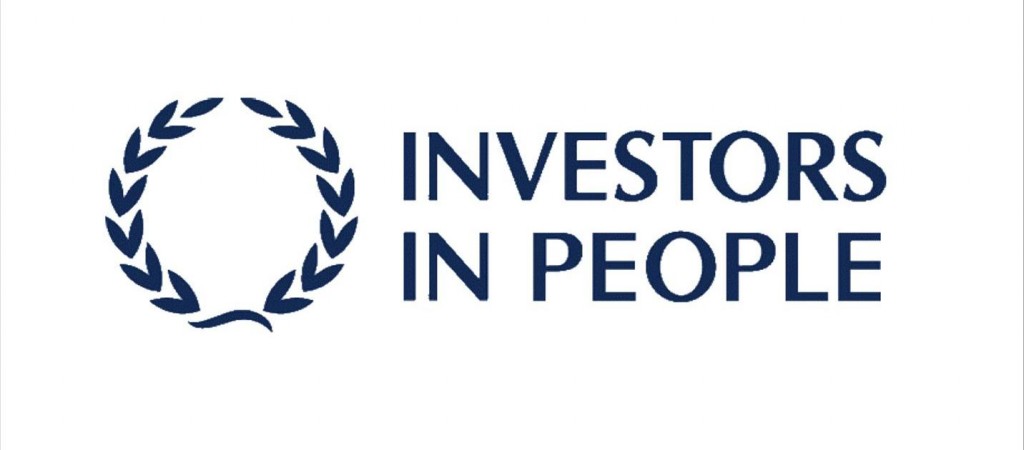 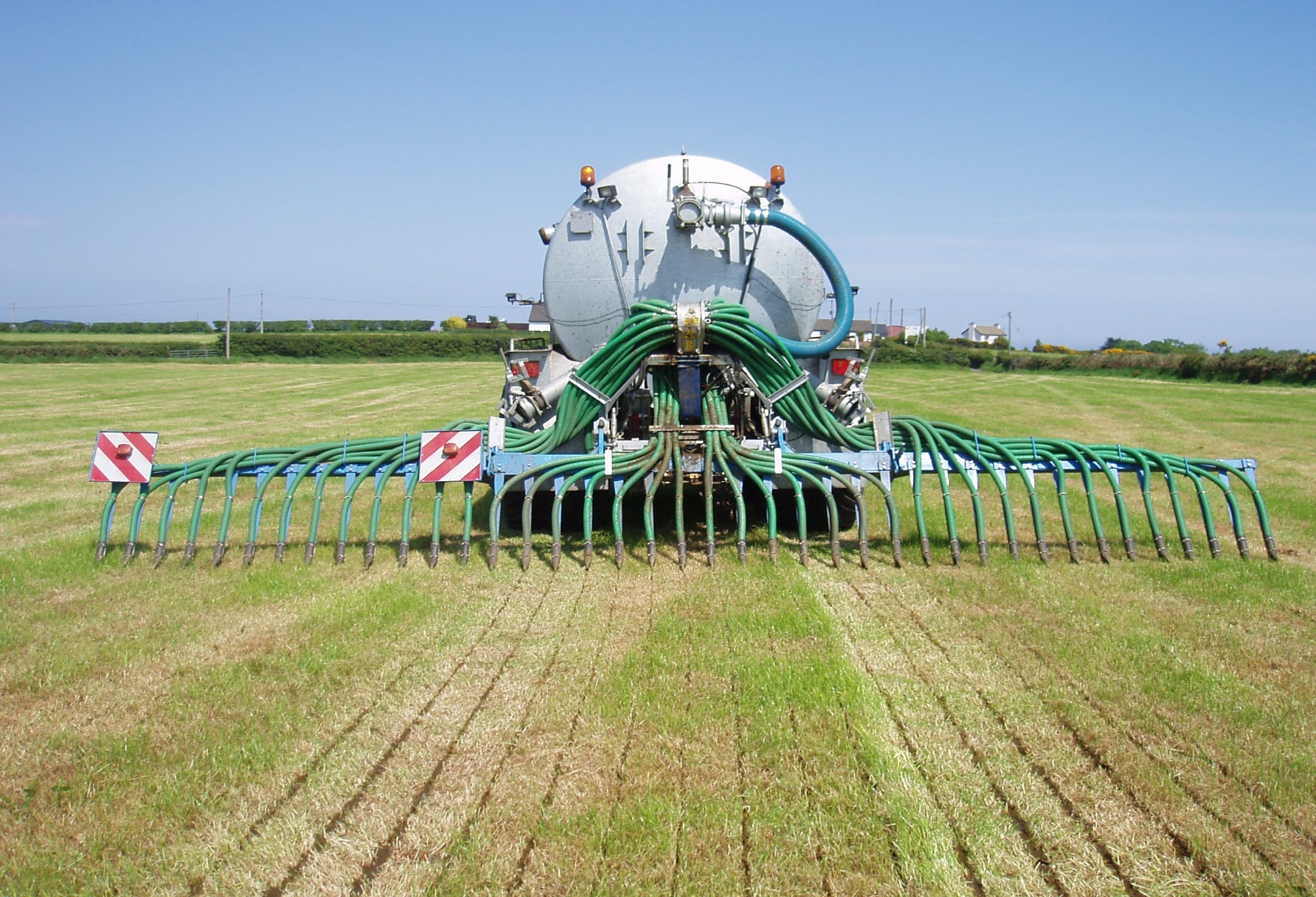 Nitrates Action Programme 2015-2018and Phosphorus Regulations WorkbookNitrates Action Programme 2015-2018and Phosphorus Regulations WorkbookNitrates Action Programme 2015-2018and Phosphorus Regulations WorkbookNitrates Action Programme 2015-2018and Phosphorus Regulations WorkbookRECORDING YEAR:FARM BUSINESS NO:NAME:DAERA Countryside Management UnitLindesay Hall, Loughry CampusLoughryCookstownCo TyroneBT80 9AATelephone:  028 8675 7507Textphone:  0845 30 44 511Fax:  028 8675 7511e-mail:  cmbenquiries@daera-ni.gov.ukDAERA Northern Ireland Environment AgencyWater Management Unit17 Antrim RoadTonaghLisburnCo AntrimBT28 3ALTelephone:  028 9262 3188e-mail:  WaterInfo@daera-ni.gov.ukTopicPageWhen to use this Section:-NAP and Phosphorus Regulations record checklist3All farm businessesSection 1 - Calculating livestock manure nitrogen (N) loading8If you keep livestockSection 2 - Calculating livestock manure storage capacity22If you store organic manuresSection 3 - Calculating nitrogen (N) applications for grassland40If you grow grassSection 4 - Calculating nitrogen (N) applications for arable crops (excluding N-max crops and grass)44If you grow crops apart from grass and winter or spring wheat, barley or oatsSection 5 - Calculating nitrogen (N) applications for N-max crops48If you grow winter or spring wheat, barley or oatsSection 6 - Calculating phosphate (P2O5) applications for grassland and all other crops52If you use chemical phosphate, non-livestock manures, or P-rich manuresContact details56All farm businessesCommon conversions58All farm businessesTypical Annual NAP and Phosphorus Regulations Calendar60All farm businessesInformation required and recommended record sources(annexes referred to are annexes of the NAP 2015-2018 and Phosphorus Regulations Guidance Booklet)Information required and recommended record sources(annexes referred to are annexes of the NAP 2015-2018 and Phosphorus Regulations Guidance Booklet)Information required and recommended record sources(annexes referred to are annexes of the NAP 2015-2018 and Phosphorus Regulations Guidance Booklet)Information required and recommended record sources(annexes referred to are annexes of the NAP 2015-2018 and Phosphorus Regulations Guidance Booklet)Information required and recommended record sources(annexes referred to are annexes of the NAP 2015-2018 and Phosphorus Regulations Guidance Booklet)All farm businessesAll farm businessesAll farm businessesAll farm businessesAll farm businessesEligible agricultural areaEligible agricultural areaEligible agricultural areaIf claiming Basic Payment Scheme Copy of relevant SAF/IACS form.Eligible agricultural areaEligible agricultural areaEligible agricultural areaIf claiming Basic Payment Scheme Letter from DAERA stating the area deemed eligible to activate entitlements each scheme year and your latest DAERA map.Eligible agricultural areaEligible agricultural areaEligible agricultural areaIf not claiming Basic Payment SchemeIf not claiming Basic Payment Scheme, evidence of the fields and the area that you are farming each year.Eligible agricultural areaEligible agricultural areaEligible agricultural areaCommon landProvide evidence of the rights of use and area of common land if applicable.If you keep livestockIf you keep livestockIf you keep livestockIf you keep livestockIf you keep livestockLivestock numbersLivestock numbersLivestock numbersAll livestock typesEnterprise management software or numbers recorded in the NAP Guidance Workbook, which is available on-line at www.daera-ni.gov.uk/nitrates-action-programme.htm Stock numbers should be taken at least on the first day of each alternative month.  For example, 1 Feb, 1 Apr, 1 Jun, 1 Aug, 1 Oct, 1 Dec.Livestock numbersLivestock numbersLivestock numbersOrLivestock numbersLivestock numbersLivestock numbersCattleDAERA Herd Register for Bovine Animals or APHIS online records1.Livestock numbersLivestock numbersLivestock numbersSheepDAERA Flock Register or APHIS online records*.Livestock numbersLivestock numbersLivestock numbersPigsDAERA Herd Register for Pigs.Livestock numbersLivestock numbersLivestock numbersPoultryCompany audit records or welfare legislation records or quality assurance records or egg marketing legislation records.If you keep livestock and store organic manuresIf you keep livestock and store organic manuresIf you keep livestock and store organic manuresIf you keep livestock and store organic manuresIf you keep livestock and store organic manuresLivestock manure storage capacityLivestock manure storage capacityStorage capacityStorage capacityOn farm confirmation of storage capacity, for example, dimensions of tanks, e.g. 25 m x 4 m x 1.8 m.OrAn approved farm nutrient management scheme (FNMS) application, if the information still reflects the current livestock storage on the farm.  Remember to include slurry collected from open yards, roof water (if allowed to flow onto dirty yards) and an allowance for silage effluent in your calculations.Livestock manure storage capacityLivestock manure storage capacityHousing termHousing termNumbers and length of time livestock housed during winter.Livestock manure storage capacityLivestock manure storage capacitySeparated cattle/sheep slurrySeparated cattle/sheep slurryNote of amount of cattle/sheep slurry separated.Livestock manure storage capacityLivestock manure storage capacityRented storage facilitiesRented storage facilitiesRental agreements containing details of any rented storage facilities or silage clamps (Annex L).If you keep livestock and need a storage allowanceIf you keep livestock and need a storage allowanceIf you keep livestock and need a storage allowanceIf you keep livestock and need a storage allowanceIf you keep livestock and need a storage allowanceLivestock manure storage capacity allowances (if applicable)Livestock manure storage capacity allowances (if applicable)Out-wintered livestockOut-wintered livestockNumbers, type and length of time livestock out-wintered.Livestock manure storage capacity allowances (if applicable)Livestock manure storage capacity allowances (if applicable)Out-wintered livestockOut-wintered livestockNote on SAF/IACS form or DAERA farm map of area and location of land used to out-winter.Livestock manure storage capacity allowances (if applicable)Livestock manure storage capacity allowances (if applicable)Bedded livestockBedded livestockNumbers, type and length of time livestock bedded.Livestock manure storage capacity allowances (if applicable)Livestock manure storage capacity allowances (if applicable)Poultry litter stored in a middenPoultry litter stored in a middenDetails of poultry litter which is stored in a midden.Livestock manure storage capacity allowances (if applicable)Livestock manure storage capacity allowances (if applicable)Poultry litter stored in a field heapPoultry litter stored in a field heapNIEA will check that authorisation has been obtained for any poultry litter field heaps.Livestock manure storage capacity allowances (if applicable)Livestock manure storage capacity allowances (if applicable)Slurry exported to processing facilitySlurry exported to processing facilityValid contractual agreements with processing facilities or evidence of access to an approved treatment or recovery outlet (Annex M).If you use chemical fertilisersIf you use chemical fertilisersIf you use chemical fertilisersIf you use chemical fertilisersIf you use chemical fertilisersChemical nitrogen (N) and phosphate (P2O5) usageChemical nitrogen (N) and phosphate (P2O5) usageAnnual chemical fertiliser stock balanceAnnual chemical fertiliser stock balanceRecord of fertiliser stock on 1 January - tonnage and N and P2O5 content (Annex O).Chemical nitrogen (N) and phosphate (P2O5) usageChemical nitrogen (N) and phosphate (P2O5) usageAnnual chemical fertiliser stock balanceAnnual chemical fertiliser stock balanceRecord of fertiliser stock on 31 December – tonnage and N and P2O5 content (Annex O).Chemical nitrogen (N) and phosphate (P2O5) usageChemical nitrogen (N) and phosphate (P2O5) usageAnnual chemical fertiliser movementsAnnual chemical fertiliser movementsDated fertiliser invoices or receipts or a list of purchases showing:-certified N and P2O5 content of chemical fertiliser; andtonnage bought/sold.Chemical nitrogen (N) and phosphate (P2O5) usageChemical nitrogen (N) and phosphate (P2O5) usageAnnual chemical fertiliser movementsAnnual chemical fertiliser movementsThe tonnage and N and P2O5 content of fertiliser imported in and exported off the farm (other than bought/sold), if applicable (Annex O).If you apply any organic manures apart from livestock manure to grasslandIf you apply any organic manures apart from livestock manure to grasslandIf you apply any organic manures apart from livestock manure to grasslandIf you apply any organic manures apart from livestock manure to grasslandIf you apply any organic manures apart from livestock manure to grasslandGrassland fertiliser detailsGrassland fertiliser detailsTotal area of grasslandTotal area of grasslandGrassland field areas from SAF/IACS form.Grassland fertiliser detailsGrassland fertiliser detailsOther organic manure fertiliser details (apart from livestock manure)Other organic manure fertiliser details (apart from livestock manure)The type, amount and N content of organic manure applied to grassland area.If you grow winter/spring wheat, barley or oats (N-max crops)If you grow winter/spring wheat, barley or oats (N-max crops)If you grow winter/spring wheat, barley or oats (N-max crops)If you grow winter/spring wheat, barley or oats (N-max crops)If you grow winter/spring wheat, barley or oats (N-max crops)N-max crop fertiliser detailsN-max crop fertiliser detailsCropping regimes and their individual areasCropping regimes and their individual areasNote the type of crops, for example, spring barley, winter wheat, and record on SAF/IACS form or DAERA farm map.N-max crop fertiliser detailsN-max crop fertiliser detailsN fertiliser application detailsN fertiliser application detailsType, amount and N content of all fertilisers containing N (chemical and organic including livestock manures) applied to each crop area.N-max crop fertiliser detailsN-max crop fertiliser detailsIf N-max limits have been exceededIf N-max limits have been exceededRecords of previous three years’ total grain yield weights and total areas harvested for each crop type for which N-max limits have been exceeded.If you grow any other cropsIf you grow any other cropsIf you grow any other cropsIf you grow any other cropsIf you grow any other cropsOther crops fertiliser detailsOther crops fertiliser detailsCropping regimes and their individual areasCropping regimes and their individual areasNote the type of crops, for example, potatoes, maize, and record on SAF/IACS form or DAERA farm map.Other crops fertiliser detailsOther crops fertiliser detailsSNS index for other cropsSNS index for other cropsPrevious crop grown.Other crops fertiliser detailsOther crops fertiliser detailsSNS index for other cropsSNS index for other cropsIf known, soil type.  If soil type is unknown the tables in Annex H may be used to establish SNS index.Other crops fertiliser detailsOther crops fertiliser detailsN fertiliser application detailsN fertiliser application detailsType, amount and N content of all fertilisers containing N (chemical and organic including livestock manures) applied to each crop area.If you export or import organic manuresIf you export or import organic manuresIf you export or import organic manuresIf you export or import organic manuresIf you export or import organic manuresImported/exported organic manuresImported/exported organic manuresAll organic manuresAll organic manuresRecord of: - Amount and type of each manure.Date imported/exported.Name and Business ID of importer/ exporter.Signature of exporter.Name and address of transporter (if 3rd party).See Annex N for example import/export recordsImported/exported organic manuresImported/exported organic manuresOrganic manures other than livestock manuresOrganic manures other than livestock manuresN content of organic manures (apart from livestock manures and spent mushroom compost) provided by the producer in accordance with waste or sewage sludge regulation or Quality Protocol.Imported/exported organic manuresImported/exported organic manuresOrganic manures other than livestock manuresOrganic manures other than livestock manuresWhere appropriate - waste transfer note and copy of exemption from waste management licensing.If you apply chemical phosphate (P2O5) fertiliser or (from 2017) P-rich() organic manures to any landIf you apply chemical phosphate (P2O5) fertiliser or (from 2017) P-rich() organic manures to any landIf you apply chemical phosphate (P2O5) fertiliser or (from 2017) P-rich() organic manures to any landIf you apply chemical phosphate (P2O5) fertiliser or (from 2017) P-rich() organic manures to any landIf you apply chemical phosphate (P2O5) fertiliser or (from 2017) P-rich() organic manures to any landPhosphorus controlsSize and location of each field to which chemical P2O5 fertiliser or P-rich manure has been appliedSize and location of each field to which chemical P2O5 fertiliser or P-rich manure has been appliedSize and location of each field to which chemical P2O5 fertiliser or P-rich manure has been appliedNote the fields to which chemical phosphate fertiliser or P-rich manure has been applied on SAF/IACS form or DAERA farm map.Phosphorus controlsType of crop sownType of crop sownType of crop sownType and date of crops grown in above fields noted on the SAF/IACS form or DAERA farm map.Phosphorus controlsResults of soil P testResults of soil P testResults of soil P testDAERA farm map indicating fields sampled or soil sample results showing field identification details.Phosphorus controlsResults of soil P testResults of soil P testResults of soil P testResults of soil analysis with UK Accreditation (or National Equivalent) statement for the soil P test, relating sampling site to Olsen extractable P content and soil P index.Phosphorus controlsPhosphate fertiliser application detailsPhosphate fertiliser application detailsPhosphate fertiliser application detailsType, amount and available phosphate content of all fertilisers containing phosphate (chemical and organic including livestock manures) applied to fields to which chemical P2O5 fertiliser/P-rich manure has been applied.Phosphorus controlsPhosphate fertiliser application detailsPhosphate fertiliser application detailsPhosphate fertiliser application detailsDates of applications.Section 1 - Calculating Livestock Manure Nitrogen (N) LoadingSection 1 - Calculating livestock manure nitrogen (N) loadingLivestock typeAverage number per yearN produced per head per yearN produced(kg N per year)Dairy CattleNo.xkg N=AnswerDairy cowsx91=Dairy heifer (over 2 years)x54=Dairy heifer (1-2 years)x47=Breeding bullx54=Dairy calves:-to prevent the same animal being counted twice use either “0-1 year” OR “0-6 months” and/or “6-12 months” categories.Dairy calves:-to prevent the same animal being counted twice use either “0-1 year” OR “0-6 months” and/or “6-12 months” categories.Dairy calves:-to prevent the same animal being counted twice use either “0-1 year” OR “0-6 months” and/or “6-12 months” categories.Dairy calves:-to prevent the same animal being counted twice use either “0-1 year” OR “0-6 months” and/or “6-12 months” categories.Dairy calves:-to prevent the same animal being counted twice use either “0-1 year” OR “0-6 months” and/or “6-12 months” categories.Dairy calves:-to prevent the same animal being counted twice use either “0-1 year” OR “0-6 months” and/or “6-12 months” categories.0-1 yearx19=OROROROROROR6-12 monthsx12=0-6 monthsx7=Total livestock manure N produced by dairy cattle (kg N per year)Total livestock manure N produced by dairy cattle (kg N per year)Total livestock manure N produced by dairy cattle (kg N per year)Total livestock manure N produced by dairy cattle (kg N per year)Total livestock manure N produced by dairy cattle (kg N per year)      (A)Section 1 - Calculating livestock manure nitrogen (N) loadingLivestock typeAverage number per yearN produced per head per yearN produced(kg N per year)Beef CattleNo.xkg N=AnswerSuckler cowsx54=Cattle (over 2 years)x54=Cattle (1-2 years)x47=Breeding Bullx54=Beef calves:-to prevent the same animal being counted twice use either “0-1 year” OR “0-6 months” and/or “6-12 months” categories.Beef calves:-to prevent the same animal being counted twice use either “0-1 year” OR “0-6 months” and/or “6-12 months” categories.Beef calves:-to prevent the same animal being counted twice use either “0-1 year” OR “0-6 months” and/or “6-12 months” categories.Beef calves:-to prevent the same animal being counted twice use either “0-1 year” OR “0-6 months” and/or “6-12 months” categories.Beef calves:-to prevent the same animal being counted twice use either “0-1 year” OR “0-6 months” and/or “6-12 months” categories.Beef calves:-to prevent the same animal being counted twice use either “0-1 year” OR “0-6 months” and/or “6-12 months” categories.0-1 yearx19=OROROROROROR6-12 monthsx12=0-6 monthsx7=Bull beef calves:-to prevent the same animal being counted twice use either “0-13.5 months” OR “0-6 months” and/or “6-13.5 months” categoriesBull beef calves:-to prevent the same animal being counted twice use either “0-13.5 months” OR “0-6 months” and/or “6-13.5 months” categoriesBull beef calves:-to prevent the same animal being counted twice use either “0-13.5 months” OR “0-6 months” and/or “6-13.5 months” categoriesBull beef calves:-to prevent the same animal being counted twice use either “0-13.5 months” OR “0-6 months” and/or “6-13.5 months” categoriesBull beef calves:-to prevent the same animal being counted twice use either “0-13.5 months” OR “0-6 months” and/or “6-13.5 months” categoriesBull beef calves:-to prevent the same animal being counted twice use either “0-13.5 months” OR “0-6 months” and/or “6-13.5 months” categories0-13.5 monthsx30=OROROROROROR6-13.5 monthsx23=0-6 monthsx7=Total livestock manure N produced by beef livestock (kg N per year)Total livestock manure N produced by beef livestock (kg N per year)Total livestock manure N produced by beef livestock (kg N per year)Total livestock manure N produced by beef livestock (kg N per year)Total livestock manure N produced by beef livestock (kg N per year)      (B)Section 1 - Calculating livestock manure nitrogen (N) loadingLivestock typeAverage number per year N produced per head per yearN produced(kg N per year)SheepNo.xkg N=AnswerEwe (over 1 year)x9.0=Ram (over 1 year)x9.0=Lambs:-to prevent the same animal being counted twice use either ”0-1 year” OR “0-6 months” and/or “6-12 months” categories.Lambs:-to prevent the same animal being counted twice use either ”0-1 year” OR “0-6 months” and/or “6-12 months” categories.Lambs:-to prevent the same animal being counted twice use either ”0-1 year” OR “0-6 months” and/or “6-12 months” categories.Lambs:-to prevent the same animal being counted twice use either ”0-1 year” OR “0-6 months” and/or “6-12 months” categories.Lambs:-to prevent the same animal being counted twice use either ”0-1 year” OR “0-6 months” and/or “6-12 months” categories.Lambs:-to prevent the same animal being counted twice use either ”0-1 year” OR “0-6 months” and/or “6-12 months” categories.Lambs 0-1 yearx4.4=ORORORORORORLambs 6-12 monthsx3.2=Lambs 0-6 monthsx1.2=Total livestock manure N produced by sheep (kg N per year)Total livestock manure N produced by sheep (kg N per year)Total livestock manure N produced by sheep (kg N per year)Total livestock manure N produced by sheep (kg N per year)Total livestock manure N produced by sheep (kg N per year)      (C)Section 1 - Calculating livestock manure nitrogen (N) loadingLivestock typeAverage number per yearN produced per head per yearN produced(kg N per year)DeerNo.xkg N=AnswerDeer (red) over 2 yearsx15=Deer (red) 6 months–2 yearsx12=Deer (fallow) over 2 yearsx13=Deer (fallow) 6 months–2 yearsx7=Deer (sika) over 2 yearsx10=Deer (sika) 6 months–2 yearsx6=GoatsNo.xkg N=AnswerMilking goatx15=Non-milking goatx9=Kids:-To prevent the same animal being counted twice use either “0-1 year” OR “0-6 months” and/or “6-12 months” categoriesKids:-To prevent the same animal being counted twice use either “0-1 year” OR “0-6 months” and/or “6-12 months” categoriesKids:-To prevent the same animal being counted twice use either “0-1 year” OR “0-6 months” and/or “6-12 months” categoriesKids:-To prevent the same animal being counted twice use either “0-1 year” OR “0-6 months” and/or “6-12 months” categoriesKids:-To prevent the same animal being counted twice use either “0-1 year” OR “0-6 months” and/or “6-12 months” categoriesKids:-To prevent the same animal being counted twice use either “0-1 year” OR “0-6 months” and/or “6-12 months” categories0-1 yearx4.4=OROROROROROR6-12 monthsx3.2=0-6 monthsx1.2=Total livestock manure N produced by deer and goats (kg N per year)Total livestock manure N produced by deer and goats (kg N per year)Total livestock manure N produced by deer and goats (kg N per year)Total livestock manure N produced by deer and goats (kg N per year)Total livestock manure N produced by deer and goats (kg N per year)      (D)Section 1 - Calculating livestock manure nitrogen (N) loadingLivestock typeAverage number per yearN produced per head per yearN produced(kg N per year)HorsesNo.xkg N=AnswerHorse > 3 years oldx50=Horse 2-3 years oldx44=Horse 1-2 years oldx36=Horse foal < 1 year oldx25=Donkey/small ponyx30=Total livestock manure N produced by horses (kg N per year)Total livestock manure N produced by horses (kg N per year)Total livestock manure N produced by horses (kg N per year)Total livestock manure N produced by horses (kg N per year)Total livestock manure N produced by horses (kg N per year)      (E)Section 1 - Calculating livestock manure nitrogen (N) loadingLivestock typeNumber on unit per year1N produced per head per yearTotal N produced(kg N per year)PigsNo.xkg N=AnswerBoars1x18=Maiden gilts1x11=Lactating sows2, dry sows, served gilts1x16=Sale/transfer weight of pigs(kg)Number sold/transferred per yearxN produced per head per year=Total N produced(kg N per year)No.xkg N=Answer18x0.09=35x0.38=105x2.38=Total livestock manure N produced by breeding pigs (kg N per year)Total livestock manure N produced by breeding pigs (kg N per year)Total livestock manure N produced by breeding pigs (kg N per year)Total livestock manure N produced by breeding pigs (kg N per year)Total livestock manure N produced by breeding pigs (kg N per year)      (F)Section 1 - Calculating livestock manure nitrogen (N) loadingLivestock typeNumber sold or sent to slaughter per yearN produced per head per yearTotal N produced (kg N per year)Growing/finishing PigsNo.xN=Answer7 kg-18 kgx0.09=7 kg-35 kgx0.38=7 kg-105 kgx2.38=18 kg-35 kgx0.29=18 kg-105 kgx2.30=35 kg-105 kgx2.00=Total livestock manure N produced by pigs (kg N per year)Total livestock manure N produced by pigs (kg N per year)Total livestock manure N produced by pigs (kg N per year)Total livestock manure N produced by pigs (kg N per year)=      (G)Section 1 - Calculating livestock manure nitrogen (N) loadingLivestock typeNumber of birds produced per yearN produced per1,000 birdsN produced(kg N per year)PoultryNo.xkg N=AnswerBroilers (1,000’s)x40=Male turkeys (1,000’s)x611=Female turkeys (1,000’s)x363=Fattening ducks (1,000’s)x139=Total NTotal NTotal NTotal NTotal NSection 1 - Calculating livestock manure nitrogen (N) loadingLivestock typeUnit capacity(1,000s)Number weeks occupancyPlanned number of birds producedN produced per 1,000 birds per weekN produced(kg N per year)PoultryNoxNo=NoxN=AnswerBroiler breeder(1,000s) 0-18 weeksx=x5.9=Broiler breeders(1,000s) 18-60 weeksx=x21=Broiler breeder(1,000s) 0-60 weeksx=x19=Pullets (1,000s)x=x5.7=Layers (1,000s)x=x12=Total N from Table H2Total N from Table H2Total N from Table H2Total N from Table H2Total N from Table H2Total N from Table H2Total N from Table H2Total N from Table H2Total N from Table H2Total N from Table H1Total N from Table H1Total N from Table H1Total N from Table H1Total N from Table H1Total N from Table H1Total N from Table H1Total N from Table H1Total N from Table H1Total livestock manure N produced by poultry (kg N per year) (Table H1 & Table H2)Total livestock manure N produced by poultry (kg N per year) (Table H1 & Table H2)Total livestock manure N produced by poultry (kg N per year) (Table H1 & Table H2)Total livestock manure N produced by poultry (kg N per year) (Table H1 & Table H2)Total livestock manure N produced by poultry (kg N per year) (Table H1 & Table H2)Total livestock manure N produced by poultry (kg N per year) (Table H1 & Table H2)Total livestock manure N produced by poultry (kg N per year) (Table H1 & Table H2)Total livestock manure N produced by poultry (kg N per year) (Table H1 & Table H2)Total livestock manure N produced by poultry (kg N per year) (Table H1 & Table H2)      (H)Slurry typeImported quantity (m3)N content (kg N per m3)N imported (kg N per year)Cattle slurry – 2% DMx1.6=Cattle slurry – 6% DMx2.6=Cattle slurry – 10% DMx3.6=Pig slurry – 2% DMx3=Pig slurry – 4% DMx3.6=Pig slurry – 6% DMx4.4=Separated cattle slurry (liquid portion):--	Strainer boxx1.5=-	Weeping wallx2=-	Mechanical separatorx3=Separated pig slurry (liquid portion)x3.6=Other (e.g. digestate)*x=Manure typeImported quantity (t)N content(kg N per t)N imported (kg N per year)Cattle FYM – 25% DMx6=Sheep manure FYM – 25% DMx7=Pig manure FYM – 25% DMx7=Broiler litter –  66% DMx33=Layer manure* – 30% DMx16=Turkey litter* – 60% DMx30=Duck manure* – 25% DMx6.5=Horse manure FYM – 30% DMx7=Goat manure FYM – 25% DMx6=Spent mushroom compostx8=Separated cattle slurry (solid portion)x4=Separated pig slurry (solid portion)x5=Other**x=Total livestock manure N from imported slurry and manure (kg N per year)Total livestock manure N from imported slurry and manure (kg N per year)Total livestock manure N from imported slurry and manure (kg N per year)Total livestock manure N from imported slurry and manure (kg N per year)=      (I)Slurry typeExported quantity (m3)N content(kg N per m3)N exported (kg N per year)Cattle slurry – 2% DMx1.6=Cattle slurry – 6% DMx2.6=Cattle slurry – 10% DMx3.6=Pig slurry – 2% DMx3=Pig slurry – 4% DMx3.6=Pig slurry – 6% DMx4.4=Separated cattle slurry (liquid portion):--	Strainer boxx1.5=-	Weeping wallx2=-	Mechanical separatorx3=Separated pig slurry (liquid portion)x3.6=Other (e.g. digestate)*x=Manure typeExported quantity (t)N content (kg N per t)N exported (kg N per year)Cattle FYM – 25% DMx6=Sheep manure FYM – 25% DMx7=Pig manure FYM – 25% DMx7=Broiler litter –  66% DMx33=Layer manure* – 30% DMx16=Turkey litter* – 60% DMx30=Duck manure* – 25% DMx6.5=Horse manure FYM – 30% DMx7=Goat manure FYM – 25% DMx6=Spent mushroom compostx8=Separated cattle slurry (solid portion)x4=Separated pig slurry (solid portion)x5=Other**x=Total livestock manure N from exported slurry and manure (kg N per year)Total livestock manure N from exported slurry and manure (kg N per year)Total livestock manure N from exported slurry and manure (kg N per year)Total livestock manure N from exported slurry and manure (kg N per year)=      (J)Livestock manure NLivestock manure N(kg N per year)How do I calculate this figure?Dairy cattleAWorksheet A, page 9.++Beef cattleBWorksheet B, page 10.++SheepCWorksheet C, page 11.++Deer and goatsDWorksheet D, page 12.++HorsesEWorksheet E, page 13.++Breeding pigsFWorksheet F, page 14.++Growing and finishing pigsGWorksheet G, page 15.++PoultryHWorksheet H, page 17.++Imported slurry/manureIWorksheet I, page 18.--Exported slurry/manureJWorksheet J, page 19.==Total livestock manure N (A+B+C+D+E+F+G+H+I-J)KEligible agricultural area (ha)LTotal livestock manure N (kg)KTransfer answer from Step 1 on page 20.÷÷Eligible agricultural area (ha)LTransfer answer from Step 2 above.==Livestock manure N loading (kg per ha per year) (K÷L)MIs your figure below 170 kg N per ha per year?Section 2 - Calculating Livestock Manure Storage CapacityStorage allowances1Do you out-winter cattle, sheep, goats and/or deer?YesSee Section 2.1, Step 1, on page 24 to check the potential for a storage allowance.Storage allowancesStorage allowances2Is manure produced on bedded accommodation?YesSee Section 2.1, Step 5, on page 28 to check the potential for a storage allowance.Storage allowancesStorage allowances3Do you store poultry litter in middens or field heaps?YesSee Section 2.4, on page 38 to check the potential for a storage allowance.Storage allowancesStorage allowances4Do you separate cattle and/or sheep slurry?YesCalculate the quantity of separated solids from cattle and sheep slurry.  See Section 2.3, Step 1 on page 35.Storage allowancesStorage allowances5Do you export slurry to processing?YesCalculate the quantity of slurry exported to processing.  See Section 2.3, Step 1 on page 35.Quantity of slurryproduced per week6Calculate the quantity of undiluted slurry producedSee Section 2.3, Step 1, on page 35.Quantity of slurryproduced per weekQuantity of slurryproduced per week7Do you have unroofed yards, tanks, middens, lagoons and/or above ground circular stores?YesCalculate quantity of rain to be stored from unroofed yards, tanks, middens, lagoons and above ground circular stores.  See Section 2.3, Step 1, on page 35.Quantity of slurryproduced per weekQuantity of slurryproduced per week8Do you collect dirty water together with slurry?YesCalculate the quantity of dirty water collected as slurry.  See Section 2.3, Step 1 on page 35.Tank capacity9Calculate the capacity of tanks on your farm and any off-farm storage you rent.See Section 2.3, Step 2 on page 37.Weeks storage capacity10Calculate the number of weeks storage capacity on your farm.See Section 2.3, Step 3 on page 37.Livestock typeAnnual stocking rate (kg N per ha per year)Sheep, deer and goatsMust be below 170 kgCattle only (excluding dairy cows)Must be below 140 kgCattle and sheep, deer and goatsMust be below 140 kgLivestock typeAverage over winterxN produced per head per year=N produced(kg N)CattleNo.xkgN=AnswerSuckler cowsx54=Cattle (over 2 years)x54=Cattle (1-2 years)x47=Breeding bullx54=Beef calves:-to prevent the same animal being counted twice use either “0-1 year” OR “0-6 months” and/or “6-12 months” categories.Beef calves:-to prevent the same animal being counted twice use either “0-1 year” OR “0-6 months” and/or “6-12 months” categories.Beef calves:-to prevent the same animal being counted twice use either “0-1 year” OR “0-6 months” and/or “6-12 months” categories.Beef calves:-to prevent the same animal being counted twice use either “0-1 year” OR “0-6 months” and/or “6-12 months” categories.Beef calves:-to prevent the same animal being counted twice use either “0-1 year” OR “0-6 months” and/or “6-12 months” categories.Beef calves:-to prevent the same animal being counted twice use either “0-1 year” OR “0-6 months” and/or “6-12 months” categories.0-1 yearx19=OROROROROROR6-12 monthsx12=0-6 monthsx7=SheepNo.xkg N=AnswerEwe (over 1 year)x9=Ram (over 1 year)x9=Lambs:-to prevent the same animal being counted twice use either “0-1 year” OR “0-6 months” and/or “6-12 months” categories.Lambs:-to prevent the same animal being counted twice use either “0-1 year” OR “0-6 months” and/or “6-12 months” categories.Lambs:-to prevent the same animal being counted twice use either “0-1 year” OR “0-6 months” and/or “6-12 months” categories.Lambs:-to prevent the same animal being counted twice use either “0-1 year” OR “0-6 months” and/or “6-12 months” categories.Lambs:-to prevent the same animal being counted twice use either “0-1 year” OR “0-6 months” and/or “6-12 months” categories.Lambs:-to prevent the same animal being counted twice use either “0-1 year” OR “0-6 months” and/or “6-12 months” categories.0-1 yearx4.4=OROROROROROR6-12 monthsx3.2=0-6 monthsx1.2=Total livestock manure N produced by out-wintered cattle and sheepTotal livestock manure N produced by out-wintered cattle and sheepTotal livestock manure N produced by out-wintered cattle and sheepTotal livestock manure N produced by out-wintered cattle and sheep=      (A)Livestock typeAverageoverwinterN produced per head per yearN produced(kg N)DeerNo.xkg N=AnswerDeer (red) over 2 yearsx15=Deer (red) 6 months – 2 yearsx12=Deer (fallow) over 2 yearsx13=Deer (fallow) 6 months – 2 yearsx7=Deer (sika) over 2 yearsx10=Deer (sika) 6 months – 2 yearsx6=GoatsNo.xkg N=AnswerMilking goatx15=Non-milking goatx9=Kids:-to prevent the same animal being counted twice use either “0-1 year” OR “0-6 months” and/or “6-12 months” categories.Kids:-to prevent the same animal being counted twice use either “0-1 year” OR “0-6 months” and/or “6-12 months” categories.Kids:-to prevent the same animal being counted twice use either “0-1 year” OR “0-6 months” and/or “6-12 months” categories.Kids:-to prevent the same animal being counted twice use either “0-1 year” OR “0-6 months” and/or “6-12 months” categories.Kids:-to prevent the same animal being counted twice use either “0-1 year” OR “0-6 months” and/or “6-12 months” categories.Kids:-to prevent the same animal being counted twice use either “0-1 year” OR “0-6 months” and/or “6-12 months” categories.0-1 yearx4.4=OROROROROROR6-12 monthsx3.2=0-6 monthsx1.2=Total livestock manure N produced by out-wintered deer and goats (kg N)Total livestock manure N produced by out-wintered deer and goats (kg N)Total livestock manure N produced by out-wintered deer and goats (kg N)Total livestock manure N produced by out-wintered deer and goats (kg N)=      (B)Livestock manure N from out-wintered cattle and sheep (kg N)AComplete Worksheet A on page 25 to calculate this figure.++Livestock manure N from out-wintered deer and goats (kg N)BComplete Worksheet B on page 26 to calculate this figure.==Total livestock manure N from out-wintered cattle, sheep and deer and goats (kg N) (A + B)CTotal the N produced by out-wintered cattle, sheep, deer and goats.++Out-wintered eligible land area (ha)DEnter the eligible area of land used for out-wintering cattle, sheep, deer and goats.==Stocking rate on out-wintered area (kg N per ha) (C ÷ D)EDivide the total N produced by out-wintered livestock (C) by the area of land used (D).  See Table 4 below to check if you can avail of storage allowances for out-wintered livestock.Livestock typeStocking rate limit on out-wintered area (kg N per ha)Sheep, deer and goatsMust be below 130 kg N per haCattle onlyMust below 85 kg N per haCattle, sheep, deer and goatsIf N from cattle is more than N from sheep/deer and goats the stocking rate must be below 85 kg N per haCattle, sheep, deer and goatsIf N from cattle is less than N from sheep/deer and goats the stocking rate must be below 130 kg N per haLivestock typeAverage over winterCattleNo.Dairy cowSuckler cowCattle over 2 yearsCattle 1-2 yearsCalves 6 months – 1 yearCalves 0 – 6 monthsSheepEwe/ram (over 1 year)Lamb (6-12 months)Lamb (0-6 months)DeerNo.Deer (red) over 2 yearsDeer (red) 6 months – 2 yearsDeer (fallow) over 2 yearsDeer (fallow) 6 months – 2 yearsDeer (sika) over 2 yearsDeer (sika) 6 months – 2 yearsGoatsNo.GoatKidPigsNo.PigsLivestock typeAverage over winterSlurry per animal per weekSlurry produced per week (m3 per week)CattleNo.xm3=AnswerDairy cowx0.37=Suckler cowx0.23=Cattle over 2 yearsx0.23=Cattle 1-2 yearsx0.18=Calves 6 months-1 yearx0.09=Calves 0-6 monthsx0.05=SheepNo.xm3=AnswerAdult ewe/ramx0.03=Fattening lambx0.01=Total quantity undiluted cattle and sheep slurry per week (m3 per week)Total quantity undiluted cattle and sheep slurry per week (m3 per week)Total quantity undiluted cattle and sheep slurry per week (m3 per week)Total quantity undiluted cattle and sheep slurry per week (m3 per week)=      (G)Livestock type1Average number on unit3Slurry per animal per week Slurry produced per week (m3per week)PigNo.xm3=AnswerMaiden gilt x0.05=Dry/lactating sows2/served gilts x0.08=Weaners –(stage 1) 7-18 kgx0.01=Grower (stage 2) 18-35 kgx0.02=Finisher dry fed (stage 3) 35-105 kgx0.03=Finisher liquid fed (stage 3) 35-105 kgx0.05=PoultryNo.xm3=Answer1,000 laying hensx0.81=1,000 ducksx0.81=Total quantity undiluted pig and poultry slurry per week (m3 per week)Total quantity undiluted pig and poultry slurry per week (m3 per week)Total quantity undiluted pig and poultry slurry per week (m3 per week)Total quantity undiluted pig and poultry slurry per week (m3 per week)=      (H)Rainfall falling on unroofed yards where slurry is producedRainfall falling on unroofed yards where slurry is producedRainfall falling on unroofed yards where slurry is producedRainfall falling on unroofed yards where slurry is producedRainfall falling on unroofed yards where slurry is producedRainfall falling on unroofed yards where slurry is producedRainfall falling on unroofed yards where slurry is producedAreaDescriptionLength (m)Breadth (m)Rainfall per week1 (m)Quantity (cattle & sheep) (m3)Quantity (pigs & poultry) (m3)lbRl x b x Rl x b x R10.02520.02530.02540.02550.02560.02570.02580.025Rainfall entering unroofed rectangular tanks, unroofed middens and earth bank lagoonsRainfall entering unroofed rectangular tanks, unroofed middens and earth bank lagoonsRainfall entering unroofed rectangular tanks, unroofed middens and earth bank lagoonsRainfall entering unroofed rectangular tanks, unroofed middens and earth bank lagoonsRainfall entering unroofed rectangular tanks, unroofed middens and earth bank lagoonsRainfall entering unroofed rectangular tanks, unroofed middens and earth bank lagoonsRainfall entering unroofed rectangular tanks, unroofed middens and earth bank lagoonslbRl x b x Rl x b x R10.02520.02530.02540.02550.025Rainfall entering unroofed above ground circular storesRainfall entering unroofed above ground circular storesRainfall entering unroofed above ground circular storesRainfall entering unroofed above ground circular storesRainfall entering unroofed above ground circular storesRainfall entering unroofed above ground circular storesRainfall entering unroofed above ground circular storesAreaDescriptionDescriptionRadius (m)Rainfall per week1 (m)Quantity (cattle & sheep) (m3)Quantity (pigs & poultry) (m3)rR(r x r x 3.14 x R)(r x r x 3.14 x R)10.02520.02530.02540.025Total quantity of rainfall collected as slurry per week (m3)Total quantity of rainfall collected as slurry per week (m3)Total quantity of rainfall collected as slurry per week (m3)Total quantity of rainfall collected as slurry per week (m3)Total quantity of rainfall collected as slurry per week (m3)      (I)      (J)Table K1 – Water from clean yards and roofs entering tanksTable K1 – Water from clean yards and roofs entering tanksTable K1 – Water from clean yards and roofs entering tanksTable K1 – Water from clean yards and roofs entering tanksTable K1 – Water from clean yards and roofs entering tanksTable K1 – Water from clean yards and roofs entering tanksTable K1 – Water from clean yards and roofs entering tanksAreaDescriptionLength (m)Breadth (m)Rainfall per week1 (m)Quantity (cattle& sheep) (m3)Quantity (pigs & poultry) (m3)lbRl x b x Rl x b x R10.02520.02530.02540.025Table K1 – TotalTable K1 – TotalTable K1 – TotalTable K1 – TotalTable K1 – TotalTable K2 – Surface run-off from open silos/other areas producing dirty waterTable K2 – Surface run-off from open silos/other areas producing dirty waterTable K2 – Surface run-off from open silos/other areas producing dirty waterTable K2 – Surface run-off from open silos/other areas producing dirty waterTable K2 – Surface run-off from open silos/other areas producing dirty waterTable K2 – Surface run-off from open silos/other areas producing dirty waterTable K2 – Surface run-off from open silos/other areas producing dirty waterAreaDescriptionLength (m)Breadth (m)Rainfall per week1 (m)Quantity (cattle & sheep) (m3)Quantity (pigs & poultry) (m3)lbRl x b x Rl x b x R10.02520.02530.02540.02550.025Table K2 – TotalTable K2 – TotalTable K2 – TotalTable K2 – TotalTable K2 – TotalTable K3 – Washings (dirty water)Table K3 – Washings (dirty water)Table K3 – Washings (dirty water)Table K3 – Washings (dirty water)Table K3 – Washings (dirty water)Table K3 – Washings (dirty water)Volume (cattle & sheep) (m3)Volume (pigs & poultry) (m3)Dairy parlour washings2 (m3)No. of cows----------------x0.13n/aBuilding washings – cattle5 (excludes parlour washings)Insert actual quantity of water used per weekInsert actual quantity of water used per weekInsert actual quantity of water used per weekn/aBuilding washings – poultry3No. of batches --------- XFloor area -------- m2x0.007n/aBuilding washings – pigs4No. of pigs moved out of pens/week ---------x0.02n/aTable K3 – TotalTable K3 – TotalTable K3 – TotalTable K3 – TotalTotal from Table K1 (clean water entering tanks)Total from Table K1 (clean water entering tanks)Total from Table K1 (clean water entering tanks)Total from Table K1 (clean water entering tanks)Total from Table K2 (dirty water entering tanks)Total from Table K2 (dirty water entering tanks)Total from Table K2 (dirty water entering tanks)Total from Table K2 (dirty water entering tanks)Total quantity of clean and dirty water collected with slurry per week (m3) (Table K1 + Table K2 + Table K3)Total quantity of clean and dirty water collected with slurry per week (m3) (Table K1 + Table K2 + Table K3)Total quantity of clean and dirty water collected with slurry per week (m3) (Table K1 + Table K2 + Table K3)Total quantity of clean and dirty water collected with slurry per week (m3) (Table K1 + Table K2 + Table K3)      (K)      (L)Slurry TypeQuantity of slurry separated per week% reduction by separationReduction in volumem3x%=m3x=x=x=x=Total quantity of separated solids per week (m3)Total quantity of separated solids per week (m3)Total quantity of separated solids per week (m3)Total quantity of separated solids per week (m3)=      (M)Slurry TypeQuantity of slurry exported÷22 or ÷ 26Quantity of cattle & sheep slurry exported per weekQuantity of pig & poultry slurry exported per weekm3=m3m3÷ 22 or ÷ 26=÷ 22 or ÷ 26=÷ 22 or ÷ 26=÷ 22 or ÷ 26=÷ 22 or ÷ 26=Total quantity of slurry exported to processing per week (m3)Total quantity of slurry exported to processing per week (m3)Total quantity of slurry exported to processing per week (m3)Total quantity of slurry exported to processing per week (m3)      (N)      (O)Quantity produced per week (m3)Cattle & sheepCattle & sheepPigs & poultryPigs & poultryUndiluted slurry produced*GHComplete Section 2.2, Worksheets G and H on pages 29 and 30 to calculate figure.++++Rain on yards where slurry is produced and rain entering open tanksIJComplete Section 2.2, Worksheet I on page 31 to calculate figure.++++Clean and dirty water collected with slurryKLComplete Section 2.2, Worksheet K on pages 32 and  33 to calculate figure.--Reduction in volume from cattle and sheep slurryMComplete Section 2.2, Worksheet M on page 34 to calculate figure.----Slurry exported to processingNOComplete Section 2.2, Worksheet N on page 34 to calculate figure.====Total quantity of slurry produced per week (m3)PQStorage capacity of rectangular tanks, and concrete lagoonsStorage capacity of rectangular tanks, and concrete lagoonsStorage capacity of rectangular tanks, and concrete lagoonsStorage capacity of rectangular tanks, and concrete lagoonsStorage capacity of rectangular tanks, and concrete lagoonsStorage capacity of rectangular tanks, and concrete lagoonsStorage capacity of rectangular tanks, and concrete lagoonsStorage capacity of rectangular tanks, and concrete lagoonsAreaDescriptionLength (m)Breadth (m)Breadth (m)Adjusted depth (depth-free- board)* (m)Capacity – cattle & sheep (m3)Capacity – pigs & poultry (m3)lbbhl x b x hl x b x h12345678Storage capacity of earth bank lagoonsStorage capacity of earth bank lagoonsStorage capacity of earth bank lagoonsStorage capacity of earth bank lagoonsStorage capacity of earth bank lagoonsStorage capacity of earth bank lagoonsStorage capacity of earth bank lagoonsStorage capacity of earth bank lagoons1234Storage capacity of above ground circular storesStorage capacity of above ground circular storesStorage capacity of above ground circular storesStorage capacity of above ground circular storesStorage capacity of above ground circular storesStorage capacity of above ground circular storesStorage capacity of above ground circular storesStorage capacity of above ground circular storesAreaDescriptionRadius (m)Radius (m)Adjusted depth (depth-freeboard)* (m)Adjusted depth (depth-freeboard)* (m)Capacity – cattle & sheep (m3)Capacity – pigs & poultry (m3)rrhhr x r x 3.14 x hr x r x 3.14 x h1234Total capacity of tanks, lagoons and stores (m3)Total capacity of tanks, lagoons and stores (m3)Total capacity of tanks, lagoons and stores (m3)Total capacity of tanks, lagoons and stores (m3)Total capacity of tanks, lagoons and stores (m3)Total capacity of tanks, lagoons and stores (m3)      (R)      (S)Cattle & sheepCattle & sheepPigs & poultryPigs & poultryStorage capacity of tanks, stores and lagoons on the farm (m3)RSTransfer answer from Worksheet R, on page 36.Cattle & sheepCattle & sheepPigs & poultryPigs & poultryStorage capacity of tanks, stores and lagoons on the farm (m3)RSTransfer answer, from Step 2 above.÷÷Total quantity of slurry and dirty water to be collected per week (m3)PQTransfer answer, from Step 1 on page 35==Weeks storage capacityTUDo you have enough storage?  See table below.Livestock TypeLivestock TypeWeeks storage requiredCattle and sheepCattle and sheep22Pigs- less than 10 breeding sow places or 150 finishing pig places22Pigs- more than 10 breeding sow places or 150 finishing pigs places26Poultry – more than 500 poultry placesPoultry – more than 500 poultry places26Mixed enterprise – pig/poultry and other livestockMixed enterprise – pig/poultry and other livestock22 (other livestock) 26 (pigs/poultry)Livestock TypeAverage number on the unitQuantity of litter produced per weekTotal quantity of litter produced per weekNo.xt=t1,000 broilers and litterx0.41=1,000 broiler breedersx0.38=1,000 replacement pulletsx0.39=1,000 turkeys (male) and litterx1.10=1,000 turkeys (female) and litterx0.53=1,000 ducksx2.02=Total quantity of poultry litter produced per week (t)Total quantity of poultry litter produced per week (t)Total quantity of poultry litter produced per week (t)Total quantity of poultry litter produced per week (t)=      (V)Manure TypeQuantity of litter exported over the winter periodTotal quantity of poultry litter exported per week t÷ 26=t÷ 26=÷ 26=÷ 26=Total quantity of poultry litter exported to processing per week (t)Total quantity of poultry litter exported to processing per week (t)Total quantity of poultry litter exported to processing per week (t)=      (W)Total quantity of poultry litter produced per week (t)VTransfer answer from, Worksheet V, page 38.--Total quantity of poultry litter exported to process per week (t)WTransfer answer from, Worksheet W, above.==Total quantity of poultry litter requiring storage per week (t)(V – W)XSection 3 - Calculating nitrogen (N) applications for grasslandColumn (A)Enter the total area of grasslandColumn (B)Enter the maximum N limit for your grassland area.Column (C)Enter the type(s) of organic manure, not including livestock manure, to be applied.Column (D)Enter in the amount of this organic manure to be applied to the grassland area.Column (E)Enter the available N content of these organic manures (per m3 or tonne of manure) by calculating 40% of the total N content (i.e. multiplying by 0.4) (Annex G of the NAP 2015-2018 and Phosphorus Regulations Guidance Booklet; total N content should be provided by producer or waste transfer note/copy of exemption from waste management licensing).  For example, sewage sludge with a total N content of 3 kg N per m3 has 1.2 kg available N per m3.Column (F)Multiply columns (D) and (E) to give total amount of available N to be applied in organic manures.Column (G)Enter the type(s) of chemical fertiliser to be applied on grassland during the year.Column (H)Enter the total amount of chemical fertiliser product to be applied for each fertiliser type.Column (I)Calculate the amount of N to be applied for all types of chemical fertiliser.  For example if 25,000 kg of 27:0:0 is to be applied, kg of N to be applied = 27 x 25,000 ÷ 100 = 6,750 kg of N.Column (J)Add column (F) and (I) to give total N to be applied.Column (K)Divide total in (J) by whole area of grassland (A).  Application to be less than requirement in column (B).Section 3 - Calculating nitrogen (N) applications for grasslandNitrogen (N) application to grassland worksheetNitrogen (N) application to grassland worksheetNitrogen (N) application to grassland worksheetNitrogen (N) application to grassland worksheetNitrogen (N) application to grassland worksheetNitrogen (N) application to grassland worksheetNitrogen (N) application to grassland worksheetNitrogen (N) application to grassland worksheetNitrogen (N) application to grassland worksheetNitrogen (N) application to grassland worksheetNitrogen (N) application to grassland worksheetCrop detailsCrop detailsOrganic manure excluding livestock manures (for example sewage sludge)Organic manure excluding livestock manures (for example sewage sludge)Organic manure excluding livestock manures (for example sewage sludge)Organic manure excluding livestock manures (for example sewage sludge)Chemical N fertiliserChemical N fertiliserChemical N fertiliserOrganic and chemical N fertiliserTotal N to be applied per ha (kg)Total (J) ÷ (A)Area of grassland on the farm (ha)N limit for grassland (kg per ha)Type of manureTotal amount of manure to be applied to whole area of grass (m3 or t)Amount of available N (kg per m3 or t)Annex G*Total amount of available N to be applied to whole area of grass (kg)(D) x (E)Type of N fertiliser to be appliedTotal amount of fertiliser product to be applied to whole area (kg)Total amount of N from fertiliser to be applied to whole area (kg)Total amount of N to be applied to whole area (kg) (F) + (I)Total N to be applied per ha (kg)Total (J) ÷ (A)(A)(B)I(D)(E)(F)(G)(H)(I)(J)(K)Dairy:-272Other livestock:-222Dairy:-272Other livestock:-222Dairy:-272Other livestock:-222Dairy:-272Other livestock:-222Dairy:-272Other livestock:-222Dairy:-272Other livestock:-222Dairy:-272Other livestock:-222Dairy:-272Other livestock:-222TotalSection 3 - Calculating nitrogen (N) applications for grasslandNitrogen (N) application to grassland  worksheetNitrogen (N) application to grassland  worksheetNitrogen (N) application to grassland  worksheetNitrogen (N) application to grassland  worksheetNitrogen (N) application to grassland  worksheetNitrogen (N) application to grassland  worksheetNitrogen (N) application to grassland  worksheetNitrogen (N) application to grassland  worksheetNitrogen (N) application to grassland  worksheetNitrogen (N) application to grassland  worksheetNitrogen (N) application to grassland  worksheetCrop detailsCrop detailsOrganic manure excluding livestock manures (for example sewage sludge)Organic manure excluding livestock manures (for example sewage sludge)Organic manure excluding livestock manures (for example sewage sludge)Organic manure excluding livestock manures (for example sewage sludge)Chemical N fertiliserChemical N fertiliserChemical N fertiliserOrganic and chemical N fertiliserTotal N to be applied per ha (kg)Total (J) ÷ (A)Area of grassland on the farm (ha)N limit for grassland (kg per ha)Type of manureTotal amount of manure to be applied to whole area of grass (m3 or t)Amount of available N (kg per m3 or t)Annex G*Total amount of available N to be applied to whole area of grass (kg)(D) x (E)Type of N fertiliser to be appliedTotal amount of fertiliser product to be applied to whole area (kg)Total amount of N from fertiliser to be applied to whole area (kg)Total amount of N to be applied to whole area (kg) (F) + (I)Total N to be applied per ha (kg)Total (J) ÷ (A)(A)(B)I(D)(E)(F)(G)(H)(I)(J)(K)Dairy:-272Other livestock:- 222Dairy:-272Other livestock:- 222Dairy:-272Other livestock:- 222Dairy:-272Other livestock:- 222Dairy:-272Other livestock:- 222Dairy:-272Other livestock:- 222Dairy:-272Other livestock:- 222Dairy:-272Other livestock:- 222TotalSection 3 - Calculating nitrogen (N) applications for grasslandNitrogen (N) application to grassland  worksheetNitrogen (N) application to grassland  worksheetNitrogen (N) application to grassland  worksheetNitrogen (N) application to grassland  worksheetNitrogen (N) application to grassland  worksheetNitrogen (N) application to grassland  worksheetNitrogen (N) application to grassland  worksheetNitrogen (N) application to grassland  worksheetNitrogen (N) application to grassland  worksheetNitrogen (N) application to grassland  worksheetNitrogen (N) application to grassland  worksheetCrop detailsCrop detailsOrganic manure excluding livestock manures (for example sewage sludge)Organic manure excluding livestock manures (for example sewage sludge)Organic manure excluding livestock manures (for example sewage sludge)Organic manure excluding livestock manures (for example sewage sludge)Chemical N fertiliserChemical N fertiliserChemical N fertiliserOrganic and chemical N fertiliserTotal N to be applied per ha (kg)Total (J) ÷ (A)Area of grassland on the farm (ha)N limit for grassland (kg per ha)Type of manureTotal amount of manure to be applied to whole area of grass (m3 or t)Amount of available N (kg per m3 or t)Annex G*Totalamount of available N to be applied to whole area of grass (kg)(D) x (E)Type of N fertiliser to be appliedTotal amount of fertiliser product to be applied to whole area (kg)Total amount of N from fertiliser to be applied to whole area (kg)Total amount of N to be applied to whole area (kg) (F) + (I)Total N to be applied per ha (kg)Total (J) ÷ (A)(A)(B)I(D)(E)(F)(G)(H)(I)(J)(K)Dairy:-272Other livestock:-222Dairy:-272Other livestock:-222Dairy:-272Other livestock:-222Dairy:-272Other livestock:-222Dairy:-272Other livestock:-222Dairy:-272Other livestock:-222Dairy:-272Other livestock:-222Dairy:-272Other livestock:-222TotalSection 4 - Calculating nitrogen (N) applications for arable crops (excluding N-max crops and grass)Column (A)Enter crop type from Annex H of the NAP 2015-2018 and Phosphorus Regulations Guidance Booklet.Column (B)For each crop area on the farm with the same cropping history enter the soil nitrogen supply (SNS) index as determined in Annex H of the NAP 2015-2018 and Phosphorus Regulations Guidance Booklet.Column (C)Enter the area to be grown for each crop type with the same cropping history.Column (D)Enter the maximum N limit for each crop area (Annex H of the NAP 2015-2018  and Phosphorus Regulations Guidance Booklet) taking into consideration the SNS index stated in column B.Column (E)Enter the type(s) of organic manure, including livestock manure, to be applied.Column (F)Enter in the amount of manure to be applied.Column (G)Enter the available N content (per m3 or tonne of manure) of the manure to be applied (Annex G of the NAP 2015-2018 and Phosphorus Regulations Guidance Booklet).Column (H)Multiply columns (E) and (F) to give total amount of available N to be applied in organic manures.Column (I)Enter the type(s) of chemical fertiliser to be applied.Column (J)Enter the total amount of chemical fertiliser product to be applied for each fertiliser type.Column (K)Total up the amount of N to be applied for all types of chemical fertiliser applied.  For example, if the type of fertiliser to be applied was 27:0:0, this contains 27% N.  If 1,600 kg is to be applied per ha, then the amount of N would be  27 x 1,600 ÷ 100 = 432 kg of N.Column (L)Add column (H) and (K) to give total N to be applied to the area.Column (M)Divide total in (L) by area of crop I.  Application to be less than requirement in column (D).Section 4 - Calculating nitrogen (N) applications for arable crops (excluding N-max crops and grass)Nitrogen (N) applications to arable crops (excluding N-max crops and grass) worksheetNitrogen (N) applications to arable crops (excluding N-max crops and grass) worksheetNitrogen (N) applications to arable crops (excluding N-max crops and grass) worksheetNitrogen (N) applications to arable crops (excluding N-max crops and grass) worksheetNitrogen (N) applications to arable crops (excluding N-max crops and grass) worksheetNitrogen (N) applications to arable crops (excluding N-max crops and grass) worksheetNitrogen (N) applications to arable crops (excluding N-max crops and grass) worksheetNitrogen (N) applications to arable crops (excluding N-max crops and grass) worksheetNitrogen (N) applications to arable crops (excluding N-max crops and grass) worksheetNitrogen (N) applications to arable crops (excluding N-max crops and grass) worksheetNitrogen (N) applications to arable crops (excluding N-max crops and grass) worksheetNitrogen (N) applications to arable crops (excluding N-max crops and grass) worksheetNitrogen (N) applications to arable crops (excluding N-max crops and grass) worksheetCrop detailsCrop detailsCrop detailsCrop detailsOrganic manureincluding livestock manuresOrganic manureincluding livestock manuresOrganic manureincluding livestock manuresOrganic manureincluding livestock manuresChemical N fertiliserChemical N fertiliserChemical N fertiliserOrganic and chemical N fertiliserTotal N to be applied per ha (kg)Total (L) ÷ ICropSNSTotal area of crop (ha)Crop N require-ment (kg per ha)Annex H*Type of manureTotal amount of manure to be applied to field(s)(m3 or t)Amount of available N (kg per m3 or t)Annex G*Total amount of available N to be applied to field(s) (kg)(F) x (G)Type of N fertiliser to be appliedTotal amount of fertiliser product to be applied to field(s) (kg)Total amount of N from fertiliser to be applied to field(s) (kg)Total amount of N to be applied to field(s) (kg)(H) + (K)Total N to be applied per ha (kg)Total (L) ÷ I(A)(B)I(D)(E)(F)(G)(H)(I)(J)(K)(L)(M)Section 4 - Calculating nitrogen (N) applications for arable crops (excluding N-max crops and grass)Nitrogen (N) applications to arable crops (excluding N-max crops and grass) worksheetNitrogen (N) applications to arable crops (excluding N-max crops and grass) worksheetNitrogen (N) applications to arable crops (excluding N-max crops and grass) worksheetNitrogen (N) applications to arable crops (excluding N-max crops and grass) worksheetNitrogen (N) applications to arable crops (excluding N-max crops and grass) worksheetNitrogen (N) applications to arable crops (excluding N-max crops and grass) worksheetNitrogen (N) applications to arable crops (excluding N-max crops and grass) worksheetNitrogen (N) applications to arable crops (excluding N-max crops and grass) worksheetNitrogen (N) applications to arable crops (excluding N-max crops and grass) worksheetNitrogen (N) applications to arable crops (excluding N-max crops and grass) worksheetNitrogen (N) applications to arable crops (excluding N-max crops and grass) worksheetNitrogen (N) applications to arable crops (excluding N-max crops and grass) worksheetNitrogen (N) applications to arable crops (excluding N-max crops and grass) worksheetCrop detailsCrop detailsCrop detailsCrop detailsOrganic manureincluding livestock manuresOrganic manureincluding livestock manuresOrganic manureincluding livestock manuresOrganic manureincluding livestock manuresChemical N fertiliserChemical N fertiliserChemical N fertiliserOrganic and chemical N fertiliserTotal N to be applied per ha (kg)Total (L) ÷ ICropSNSTotal area of crop (ha)Crop N require-ment (kg per ha)Annex H*Type of manureTotal amount of manure to be applied to field(s) (m3 or t)Amount of available N (kg per m3 or t)Annex G*Total amount of available N to be applied to field(s) (kg)(F) x (G)Type of N fertiliser to be appliedTotal amount of fertiliser product to be applied to field(s) (kg)Total amount of N from fertiliser to be applied to field(s) (kg)Total amount of N to be applied to field(s) (kg)(H) + (K)Total N to be applied per ha (kg)Total (L) ÷ I(A)(B)I(D)(E)(F)(G)(H)(I)(J)(K)(L)(M)Section 4 - Calculating nitrogen (N) applications for arable crops (excluding N-max crops and grass)Nitrogen (N) applications to arable crops (excluding N-max crops and grass) worksheetNitrogen (N) applications to arable crops (excluding N-max crops and grass) worksheetNitrogen (N) applications to arable crops (excluding N-max crops and grass) worksheetNitrogen (N) applications to arable crops (excluding N-max crops and grass) worksheetNitrogen (N) applications to arable crops (excluding N-max crops and grass) worksheetNitrogen (N) applications to arable crops (excluding N-max crops and grass) worksheetNitrogen (N) applications to arable crops (excluding N-max crops and grass) worksheetNitrogen (N) applications to arable crops (excluding N-max crops and grass) worksheetNitrogen (N) applications to arable crops (excluding N-max crops and grass) worksheetNitrogen (N) applications to arable crops (excluding N-max crops and grass) worksheetNitrogen (N) applications to arable crops (excluding N-max crops and grass) worksheetNitrogen (N) applications to arable crops (excluding N-max crops and grass) worksheetNitrogen (N) applications to arable crops (excluding N-max crops and grass) worksheetCrop detailsCrop detailsCrop detailsCrop detailsOrganic manureincluding livestock manuresOrganic manureincluding livestock manuresOrganic manureincluding livestock manuresOrganic manureincluding livestock manuresChemical N fertiliserChemical N fertiliserChemical N fertiliserOrganic and chemical N fertiliserTotal N to be applied per ha (kg)Total (L) ÷ ICropSNSTotal area of crop (ha)Crop N require-ment (kg per ha)Annex H*Type of manureTotal amount of manure to be applied to field(s) (m3 or t)Amountof available N (kg per m3 or t)Annex G*Total amount of available N to be applied to field(s) (kg)(F) x (G)Type of N fertiliser to be appliedTotal amount of fertiliser product to be applied to field(s) (kg)Total amount of N from fertiliser to be applied to field(s) (kg)Total amount of N to be applied to field(s) (kg)(H) + (K)Total N to be applied per ha (kg)Total (L) ÷ I(A)(B)I(D)(E)(F)(G)(H)(I)(J)(K)(L)(M)Section 5 - Calculating nitrogen (N) applications for N-max cropsColumn (A)Enter crop type – either winter/spring wheat, barley and/or oats.Column (B)Enter the total area for each crop type to be grown.Column (C)Enter the maximum N limit for each crop area as per the N-max limit for crop requirement (Annex I of the NAP 2015-2018 and Phosphorus Regulations Guidance Booklet) including any adjustment for yield.Column (D)Enter the type(s) of organic manure, including livestock manure, to be applied.Column (E)Enter in the amount of manure to be applied.Column (F)Enter the available N content (per m3 or tonne of manure) of the manure to be applied (Annex G of the NAP 2015-2018 and Phosphorus Regulations Guidance Booklet).Column (G)Multiply columns (E) and (F) to give total amount of available N to be applied in organic manures.Column (H)Enter the type(s) of chemical fertiliser to be applied.Column (I)Enter the total amount of chemical fertiliser product to be applied for each fertiliser type(s).Column (J)Total up the amount of N to be applied for all type(s) of chemical fertiliser applied.  For example if 1,600 kg of 27:0:0 is to be applied, kg of N to be applied = 27 x 1,600 ÷ 100 = 432 kg of N.Column (K)Add column (G) and (J) to give total N to be applied to the area.Column (L)Divide total in (K) by area of crop (B).  Application to be less than requirement in column (C).Section 5 - Calculating nitrogen (N) applications for N-max cropsNitrogen (N) applications to N-max crops worksheetNitrogen (N) applications to N-max crops worksheetNitrogen (N) applications to N-max crops worksheetNitrogen (N) applications to N-max crops worksheetNitrogen (N) applications to N-max crops worksheetNitrogen (N) applications to N-max crops worksheetNitrogen (N) applications to N-max crops worksheetNitrogen (N) applications to N-max crops worksheetNitrogen (N) applications to N-max crops worksheetNitrogen (N) applications to N-max crops worksheetNitrogen (N) applications to N-max crops worksheetNitrogen (N) applications to N-max crops worksheetCrop detailsCrop detailsCrop detailsOrganic manureincluding livestock manuresOrganic manureincluding livestock manuresOrganic manureincluding livestock manuresOrganic manureincluding livestock manuresChemical N fertiliserChemical N fertiliserChemical N fertiliserOrganic and chemical N fertiliserTotal N to be applied per ha (kg)Total (K) ÷ (B)CropTotal area of crop (ha)Crop N-max require-ment (kg per ha)Annex I*Type of manureTotal amount of manure to be applied to field(s) (m3 or t)Amount of available N (kg per m3 or t)Annex G*Total amount of available N to be applied to field(s) (kg)(E) x (F)Type of N fertiliser to be appliedTotal amount of fertiliser product to be applied to field(s) (kg)Total amount of N from fertiliser to be applied to field(s) (kg)Total amount of N to be applied to field(s) (kg)(G) + (J)Total N to be applied per ha (kg)Total (K) ÷ (B)(A)(B)I(D)(E)(F)(G)(H)(I)(J)(K)(L)Section 5 - Calculating nitrogen (N) applications for N-max cropsNitrogen (N) applications to N-max crops worksheetNitrogen (N) applications to N-max crops worksheetNitrogen (N) applications to N-max crops worksheetNitrogen (N) applications to N-max crops worksheetNitrogen (N) applications to N-max crops worksheetNitrogen (N) applications to N-max crops worksheetNitrogen (N) applications to N-max crops worksheetNitrogen (N) applications to N-max crops worksheetNitrogen (N) applications to N-max crops worksheetNitrogen (N) applications to N-max crops worksheetNitrogen (N) applications to N-max crops worksheetNitrogen (N) applications to N-max crops worksheetCrop detailsCrop detailsCrop detailsOrganic manureincluding livestock manuresOrganic manureincluding livestock manuresOrganic manureincluding livestock manuresOrganic manureincluding livestock manuresChemical N fertiliserChemical N fertiliserChemical N fertiliserOrganic and chemical N fertiliserTotal N to be applied per ha (kg)Total (K) ÷ (B)CropTotal area of crop (ha)Crop N-max require-ment (kg per ha)Annex I*Type of manureTotal amount of manure to be applied to field(s) (m3 or t)Amount of available N (kg per m3 or t)Annex G*Total amount of available N to be applied to field(s) (kg)(E) x (F)Type of N fertiliser to be appliedTotal amount of fertiliser product to be applied to field(s) (kg)Total amountof N from fertiliser to be applied to field(s)(kg)Total amount of N to be applied to field(s) (kg)(G) + (J)Total N to be applied per ha (kg)Total (K) ÷ (B)(A)(B)I(D)(E)(F)(G)(H)(I)(J)(K)(L)Section 5 - Calculating nitrogen (N) applications for N-max cropsNitrogen (N) applications to N-max crops worksheetNitrogen (N) applications to N-max crops worksheetNitrogen (N) applications to N-max crops worksheetNitrogen (N) applications to N-max crops worksheetNitrogen (N) applications to N-max crops worksheetNitrogen (N) applications to N-max crops worksheetNitrogen (N) applications to N-max crops worksheetNitrogen (N) applications to N-max crops worksheetNitrogen (N) applications to N-max crops worksheetNitrogen (N) applications to N-max crops worksheetNitrogen (N) applications to N-max crops worksheetNitrogen (N) applications to N-max crops worksheetCrop detailsCrop detailsCrop detailsOrganic manureincluding livestock manuresOrganic manureincluding livestock manuresOrganic manureincluding livestock manuresOrganic manureincluding livestock manuresChemical N fertiliserChemical N fertiliserChemical N fertiliserOrganic and chemical N fertiliserTotal N to be applied per ha (kg)Total (K) ÷ (B)CropTotal area of crop (ha)Crop N-max require-ment (kg per ha)Annex I*Type of manureTotal amount of manure to be applied to field(s) (m3 or t)Amount of available N (kg per m3 or t)Annex G*Total amount of available N to be applied to field(s) (kg)(E) x (F)Type of N fertiliser to be appliedTotal amount of fertiliser product to be applied to field(s) (kg)Total amount of N from fertiliser to be applied to field(s) (kg)Total amount of N to be applied to field(s) (kg)(G) + (J)Total N to be applied per ha (kg)Total (K) ÷ (B)(A)(B)I(D)(E)(F)(G)(H)(I)(J)(K)(L)Section 6 - Calculating phosphate (P2O5) applications for grassland and all other cropsColumn (A)Enter the crop to be grown.  A list of the main crops and their requirements are listed in Annex J of the NAP 2015-2018 and Phosphorus Regulations Guidance Booklet.Column (B)Enter area of field.Column (C)Enter soil P index from soil analysis if available.  (If not available then assume an index of 2+ for grass or 2 for all other crops).Column (D)According to the soil P index from soil analysis results enter the P2O5 requirement for the crop in kg per ha from Annex J of the NAP 2015-2018 and Phosphorus Regulations Guidance Booklet.Column (E)Enter the type(s) of organic manure, including livestock manure, to be applied.Column (F)Enter in the amount of manure to be applied in m3 or tonnes.Column (G)Enter the available P2O5 content (per m3 or tonne of manure) of the manure to be applied (Annex G of the NAP 2015–2018 and Phosphorus Regulations Guidance Booklet).Column (H)Multiply columns (F) and (G) to give total amount of available P2O5 to be applied in organic manures.Column (I)Enter the type of chemical fertiliser to be applied.Column (J)Enter the amount of chemical fertiliser to be applied per ha.Column (K)Enter the amount of chemical P2O5 to be applied.  For example type of fertiliser to be applied was 27:6:12, this contains 6% P2O5.  If 300 kg is to be applied per ha then the amount of P2O5 would be 6 x 300 ÷ 100 = 18 kg per ha.Column (L)Add column (H) and (K) to give total amount of available P2O5 to be applied per ha and divide by the area of the field (B) to calculate the application rate per ha.Section 6 - Calculating phosphate (P2O5) applications for grassland and all other cropsPhosphate (P2O5) application worksheetPhosphate (P2O5) application worksheetPhosphate (P2O5) application worksheetPhosphate (P2O5) application worksheetPhosphate (P2O5) application worksheetPhosphate (P2O5) application worksheetPhosphate (P2O5) application worksheetPhosphate (P2O5) application worksheetPhosphate (P2O5) application worksheetPhosphate (P2O5) application worksheetPhosphate (P2O5) application worksheetPhosphate (P2O5) application worksheetPhosphate (P2O5) application worksheetGrass/crop detailsGrass/crop detailsGrass/crop detailsGrass/crop detailsGrass/crop detailsOrganic manure (including livestock manures)Organic manure (including livestock manures)Organic manure (including livestock manures)Organic manure (including livestock manures)Chemical (P2O5) fertiliserChemical (P2O5) fertiliserChemical (P2O5) fertiliserTotal P2O5 to be applied per ha (kg)((H) + (K)) ÷ (B)Field No.CropArea of crop (ha)Soil P index (from analysis)P2O5 require-ment for crop according to soil P index(kg per ha)Annex J*Type of organic manure to be applied Annex G*Total amount of organic manure to be applied (m3 or t)Available P2O5 content of organic manure to be applied (kg per m3 or t)Annex G*Total amount of available P2O5 supplied to crop in organic manure (kg)(F) x (G)Type of fertiliser product to be appliedTotal amount of fertiliser product to be applied (kg)Total amount of P2O5 from fertiliser to be applied (kg)(I) x (J)Total P2O5 to be applied per ha (kg)((H) + (K)) ÷ (B)(A)(B)I(D)(E)(F)(G)(H)(I)(J)(K)(L)Section 6 - Calculating phosphate (P2O5) applications for grassland and all other cropsPhosphate (P2O5) application worksheetPhosphate (P2O5) application worksheetPhosphate (P2O5) application worksheetPhosphate (P2O5) application worksheetPhosphate (P2O5) application worksheetPhosphate (P2O5) application worksheetPhosphate (P2O5) application worksheetPhosphate (P2O5) application worksheetPhosphate (P2O5) application worksheetPhosphate (P2O5) application worksheetPhosphate (P2O5) application worksheetPhosphate (P2O5) application worksheetPhosphate (P2O5) application worksheetGrass/crop detailsGrass/crop detailsGrass/crop detailsGrass/crop detailsGrass/crop detailsOrganic manure (including livestock manures)Organic manure (including livestock manures)Organic manure (including livestock manures)Organic manure (including livestock manures)Chemical (P2O5) fertiliserChemical (P2O5) fertiliserChemical (P2O5) fertiliserTotal P2O5 to be applied per ha (kg)((H) + (K)) ÷ (B)Field No.CropArea of crop (ha)Soil P index (from analysis)P2O5 require-ment for crop according to soil P index kg per haAnnex J*Type of organic manure to be applied Annex G*Total amount of organic manure to be applied (m3 or t)Available P2O5 content of organic manure to be applied (kg per m3 or t)Annex G*Total amount of available P2O5 supplied to crop in organic manure (kg) (F) x (G)Type of fertiliser product to be appliedTotal amount of fertiliser product to be applied (kg)Total amount of P2O5 from fertiliser to be applied (kg)(I) x (J)Total P2O5 to be applied per ha (kg)((H) + (K)) ÷ (B)(A)(B)I(D)(E)(F)(G)(H)(I)(J)(K)(L)Section 6 - Calculating phosphate (P2O5) applications for grassland and all other cropsPhosphate (P2O5) application worksheetPhosphate (P2O5) application worksheetPhosphate (P2O5) application worksheetPhosphate (P2O5) application worksheetPhosphate (P2O5) application worksheetPhosphate (P2O5) application worksheetPhosphate (P2O5) application worksheetPhosphate (P2O5) application worksheetPhosphate (P2O5) application worksheetPhosphate (P2O5) application worksheetPhosphate (P2O5) application worksheetPhosphate (P2O5) application worksheetPhosphate (P2O5) application worksheetGrass/crop detailsGrass/crop detailsGrass/crop detailsGrass/crop detailsGrass/crop detailsOrganic manure (including livestock manures)Organic manure (including livestock manures)Organic manure (including livestock manures)Organic manure (including livestock manures)Chemical (P2O5) fertiliserChemical (P2O5) fertiliserChemical (P2O5) fertiliserTotal P2O5 to be applied per ha (kg)((H) + (K)) ÷ (B)Field No.CropArea of crop (ha)Soil P index (from analysis)P2O5 require-ment for crop according to soil P index kg per haAnnex J*Type of organic manure to be applied Annex G*Total amount of organic manure to be applied (m3 or t)Available P2O5 content of organic manure to be applied (kg per m3 or t)Annex G*Total amount of available P2O5 supplied to crop in organic manure (kg)(F) x (G)Type of fertiliser product to be appliedTotal amount of fertiliser product to be applied (kg)Total amount of P2O5 from fertiliser to be applied (kg)(I) x (J)Total P2O5 to be applied per ha (kg)((H) + (K)) ÷ (B)(A)(B)I(D)(E)(F)(G)(H)(I)(J)(K)(L)Northern Ireland Environment Agency (NIEA)Water Management Unit, 17 Antrim Road, Lisburn BT28 3AL – www.daera-ni.gov.uk/northern-ireland-environment-agencyUseful NIEA telephone numbersNorthern Ireland Environment Agency (NIEA)Water Management Unit, 17 Antrim Road, Lisburn BT28 3AL – www.daera-ni.gov.uk/northern-ireland-environment-agencyUseful NIEA telephone numbersAgriculture Regulation Team:-Nitrates Action Programme, Nitrates Derogations, Phosphorus Regulations and Field Storage of Poultry Litter.028 9262 3184Silage and Slurry Issues:-Contact NIEA before planning to substantially alter any existing storage facility or commission new silos or slurry tanks.028 9262 3190Ground Water Authorisations:-(Authorisation for disposal of spent sheep dip).028 9262 3279Applying Sewage Sludge to Land028 9263 3445Registration of Waste Carriers028 9056 9360Simple Waste Management Exemptions028 9056 9358Other Waste Management Exemptions028 9056 9358Hazardous Waste Queries028 9056 9710Pollution Prevention and Control (PPC) licensing028 9056 929924hr Pollution Hotline Number		Freephone0800 80 70 60Department of Agriculture, Environment and Rural Affairs (DAERA)Useful DAERA telephone numbers (Note:- DAERA 0300 numbers are charged at local rate)Department of Agriculture, Environment and Rural Affairs (DAERA)Useful DAERA telephone numbers (Note:- DAERA 0300 numbers are charged at local rate)Environment Awareness:-Agri-environment scheme information. Countryside Management advice including – Cross-Compliance, Nitrates Directive, Codes of Good Agriculture Practice, Farm Waste Management, Uncultivated Land Regulations and Field Boundary Removals.0300 200 7842Education and Training:-The College of Agriculture, Food and Rural Enterprise offers training on topics including Cross-Compliance, Nitrates and Nutrient Management Planning. (www.cafre.ac.uk).0300 200 7841DAERA Corporate Services:-DAERA Headquarters, Press Office, information services and systems, human resources and facilities management.0300 200 7850DAERA Animal By-Products Section028 9052 5275Textphone:-For people with hearing difficulties.0300 200 7851Calls from non-UK numbers or networks/international calls+44 (0)28 9049 5780A list of DAERA contact numbers can be obtained by visiting the Contact Us Section of the DAERA Website:- www.daera-ni.gov.uk/A list of DAERA contact numbers can be obtained by visiting the Contact Us Section of the DAERA Website:- www.daera-ni.gov.uk/Location and e-mail AddressPostal AddressArmaghdaeradirect.armagh@daera-ni.gov.ukAtek BuildingEdenaveys Industrial EstateNewry RoadEdenaveysARMAGH      BT60 1NFBallymenadaeradirect.ballymena@daera-ni.gov.ukAcademy House121a Broughshane StreetTown ParksBALLYMENA      BT43 6HYColerainedaeradirect.coleraine@daera-ni.gov.ukCrown BuildingsArtillery RoadMillburnCOLERAINE      BT52 2AJDownpatrickdaeradirect.downpatrick@daera-ni.gov.ukRathkeltair HouseMarket StreetDemesne of Down AcreDOWNPATRICK      BT30 6LZDungannondaeradirect.dungannon@daera-ni.gov.ukCrown BuildingsThomas StreetDrumcooDUNGANNON      BT70 1HREnniskillendaeradirect.enniskillen@daera-ni.gov.ukInishkeen HouseKillyhevlin Industrial EstateKillyhevlinENNISKILLEN      BT74 4EJLondonderrydaeradirect.londonderry@daera-ni.gov.ukCrown BuildingsAsylum RoadEdenballymoreLONDONDERRY      BT48 7EAMagherafeltdaeradirect.magherafelt@daera-ni.gov.ukUnits 36 - 38Meadowlane Shopping CentreMoneymore RoadTownparks of MagherafeltMAGHERAFELT      BT45 6PRMalluskdaeradirect.mallusk@daera-ni.gov.ukCastleton House15 Trench RoadGrange of MalluskMalluskNEWTOWNABBEY      BT36 4TYNewrydaeradirect.newry@daera-ni.gov.ukGlenree HouseUnit 2, Springhill RoadCarnbane Industrial EstateCarnbaneNEWRY      BT35 6EFNewtownardsdaeradirect.newtownards@daera-ni.gov.ukSketrick House16 Jubilee RoadCorporation SouthNEWTOWNARDS      BT23 4YHOmaghdaeradirect.omagh@daera-ni.gov.ukSperrin HouseSedan AvenueLisnamallardOMAGH      BT79 7AQGal per ac905001,0001,5002,0002,5003,0003,5004,0004,500m3 per ha15.51117222833394450Feet12345101520253035404550Metres0.30.610.911.221.523.054.576.17.629.1410.6712.1913.7215.24DateActivity31 JanuaryDeadline for:-Submission of records to NIEA of any exports of organic manure for the previous calendar year.Midnight31 JanuaryEnd of closed period for spreading all fertiliser and manure.1 MarchDeadline for derogated farms for:-Submission of derogation application to NIEA.Completion of fertilisation plan (to be kept on farm for inspection).Submission of fertilisation account, for the previous calendar year, to NIEA.30 JuneCompletion date for records for the period 1 January to 31 December the previous year.AutumnAfter harvesting any crops:-the stubble of the harvested crop must remain in the land; orthe land sown with a crop which will take up N from the soil, or where soil or weather conditions prevent a subsequent crop from being sown, appropriate measures put in place to limit soil erosion.until 15 January next year.Midnight 15 SeptemberStart of closed period for spreading:-Chemical N and phosphate fertiliser to grassland.Any chemical fertiliser to any land for crops other than grass unless there is a demonstrable crop requirement.Midnight15 OctoberStart of closed period for spreading:-Organic manure, apart from farmyard manure and dirty water, to any land.All types of organic manure (including farmyard manure and dirty water) to a derogated holding, if the fertilisation plan indicates a proposal to disturb the soil as part of grass cultivation.Midnight31 OctoberStart of closed period for spreading farmyard manure to any land.ISBN 978-1-84807-322-7